 "Дәрілік заттар мен медициналық бұйымдардың қауіпсіздігі, сапасы мен тиімділігі туралы қорытынды беру" мемлекеттік көрсетілетін қызмет стандарты       Ескерту. Стандарт жаңа редакцияда – ҚР Денсаулық сақтау министрінің 06.05.2019 № ҚР ДСМ-68 (алғашқы ресми жарияланған күнінен кейін күнтізбелік он күн өткен соң қолданысқа енгізіледі) бұйрығымен. 1-тарау. Жалпы ережелер      1. "Дәрілік заттар мен медициналық бұйымдардың қауіпсіздігі, сапасы мен тиімділігі туралы қорытынды беру" мемлекеттік көрсетілетін қызмет стандарты (бұдан әрі – мемлекеттік көрсетілетін қызмет).      2. Мемлекеттік көрсетілетін қызмет стандартын Қазақстан Республикасы Денсаулық сақтау министрлігі әзірледі.      3. Мемлекеттік қызметті Қазақстан Республикасы Денсаулық сақтау министрлігінің "Дәрілік заттарды, медициналық бұйымдарды сараптау ұлттық орталығы" шаруашылық жүргізу құқығындағы республикалық мемлекеттік кәсіпорны (бұдан әрі – көрсетілетін қызметті беруші) көрсетеді.      Өтінішті қабылдау және мемлекеттік қызметті көрсету нәтижесін беру:      1) көрсетілетін қызметті берушінің кеңсесі;      2) "электрондық үкіметтің" веб-порталы www.gov.kz (бұдан әрі - портал) арқылы жүзеге асырылады. 2-тарау. Мемлекеттік қызметті көрсету тәртібі      4. Мемлекеттік қызметті көрсету мерзімдері:      1) көрсетілетін қызметті алушы көрсетілетін қызметті берушіге құжаттардың топтамасын тапсырған сәттен бастап:       мемлекеттік тіркеу үшін дәрілік затқа сараптама жүргізуге – Қазақстан Республикасы Денсаулық сақтау министрлігінің 2009 жылғы 18 қарашадағы № 736 бұйрығымен бекітілген "Дәрілік заттарға, медициналық бұйымдарға сараптама жүргізу қағидаларын бекіту туралы" (Қазақстан Республикасы нормативтік құқықтық актілерді мемлекеттік тіркеу тізілімінде № 5926 болып тіркелген) (бұдан әрі – Сараптама қағидалары) сәйкес өндірістік талаптарды және сапаны қамтамасыз ету жүйесін, клиникаға дейінгі, клиникалық зерттеулер жүргізу, фармакологиялық қадағалау жүйесін бағалауды ұйымдастыруға сараптама процесінде анықталған ескертулерді жоюға, қорытынды құжаттарды келісуге өтініш берушіге ұсынылған мерзімдерді қоспағанда, Қазақстан Республикасында немесе ІCH (АйСиЭйч) аймағында өндірілетін дәрілік заттарды қоспағанда, 210 (екі жүз он) күнтізбелік күннен артық емес;      мемлекеттік қайта тіркеу үшін дәрілік затқа сараптама жүргізуге – Сараптама қағидаларына сәйкес өндірістік талаптарды және сапаны қамтамасыз ету жүйесін, клиникаға дейінгі, клиникалық зерттеулер жүргізу, фармакологиялық қадағалау жүйесін бағалауды ұйымдастыруға сараптау процесінде анықталған ескертулерді жоюға, қорытынды құжаттарды келісуге өтініш берушіге ұсынылған мерзімдерді қоспағанда Қазақстан Республикасында немесе ІCH (АйСиЭйч) аймағында 180 (жүз сексен) күнтізбелік күннен артық емес;      мемлекеттік қайта тіркеу үшін дәрілік затқа сараптама жүргізуге – Сараптама қағидаларына сәйкес өндірістік талаптарды және сапаны қамтамасыз ету жүйесін, клиникаға дейінгі, клиникалық зерттеулер жүргізу, фармакологиялық қадағалау жүйесін бағалауды ұйымдастыруға сараптау процесінде анықталған ескертулерді жоюға, қорытынды құжаттарды келісуге өтініш берушіге ұсынылған мерзімдерді қоспағанда Қазақстан Республикасында немесе ІCH (АйСиЭйч) аймағында өндірілген дәрілік заттардан басқа 120 (жүз жиырма) күнтізбелік күннен артық емес;      мемлекеттік қайта тіркеу үшін дәрілік затқа сараптама жүргізуге – Сараптама қағидаларына сәйкес өндірістік талаптарды және сапаны қамтамасыз ету жүйесін, клиникаға дейінгі, клиникалық зерттеулер жүргізу, фармакологиялық қадағалау жүйесін бағалауды ұйымдастыруға сараптау процесінде анықталған ескертулерді жоюға, қорытынды құжаттарды келісуге өтініш берушіге ұсынылған мерзімдерді қоспағанда Қазақстан Республикасында немесе ІCH (АйСиЭйч) аймағында өндірілген дәрілік затқа 100 (жүз) күнтізбелік күннен артық емес;      ІА типті тіркеу дерекнамасына өзгерістер енгізу үшін дәрілік затқа сараптама жүргізуге – Сараптама қағидаларына сәйкес қорытынды құжаттарды келісу үшін өтініш берушіге ұсынылған мерзімдерді қоспағанда 30 (отыз) күнтізбелік күннен артық емес;      зертханалық сынақ жүргізе отырып ІБ типті және ІІ типті тіркеу дерекнамасына өзгерістер енгізу үшін дәрілік затқа сараптама жүргізуге – Сараптама қағидаларына сәйкес өндірістік талаптарды және сапаны қамтамасыз ету жүйесін, клиникаға дейінгі, клиникалық зерттеулер жүргізу, фармакологиялық қадағалау жүйесін бағалауды ұйымдастыруға сараптама процесінде анықталған ескертулерді жоюға, қорытынды құжаттарды келісуге өтініш берушіге ұсынылған мерзімдерді қоспағанда 90 (тоқсан) күнтізбелік күннен артық емес;      зертханалық сынақ жүргізбей ІБ типті және ІІ типті тіркеу дерекнамасына өзгерістер енгізу үшін дәрілік затқа сараптама жүргізуге – Сараптама қағидаларына сәйкес өндірістік талаптарды және сапаны қамтамасыз ету жүйесін, клиникаға дейінгі, клиникалық зерттеулер жүргізу, фармакологиялық қадағалау жүйесін бағалауды ұйымдастыруға сараптама процесінде анықталған ескертулерді жоюға, қорытынды құжаттарды келісуге өтініш берушіге ұсынылған мерзімдерді қоспағанда 60 (алпыс) күнтізбелік күннен артық емес;      дәрілік затқа жедел сараптама жүргізуге – Сараптама қағидаларына сәйкес өндірістік талаптарды және сапаны қамтамасыз ету жүйесін, клиникаға дейінгі, клиникалық зерттеулер жүргізу, фармакологиялық қадағалау жүйесін бағалауды ұйымдастыруға сараптау процесінде анықталған ескертулерді жоюға, қорытынды құжаттарды келісуге өтініш берушіге ұсынылған мерзімдерді қоспағанда 120 (жүз жиырма) күнтізбелік күннен артық емес;      мемлекеттік тіркеу, қайта тіркеу үшін 1 класты және 2а класты медициналық бұйымдарға (зертханалық сынақтар жүргізуді талап ететін) сараптама жүргізуге – Сараптама қағидаларына сәйкес өндірістік талаптарды және сапаны қамтамасыз ету жүйесін, клиникаға дейінгі, клиникалық зерттеулер жүргізуді бағалауды ұйымдастыруға сараптама процесінде анықталған ескертулерді жоюға, қорытынды құжаттарды келісуге өтініш берушіге ұсынылған мерзімдерді қоспағанда 90 (тоқсан) күнтізбелік күннен артық емес;      мемлекеттік тіркеу, қайта тіркеу үшін 2б (тәуекел дәрежесі жоғары) класты және 3 класты медициналық бұйымдарға (зертханалық сынақтар жүргізуді талап ететін)сараптама жүргізуге – Сараптама қағидаларына сәйкес өндірістік талаптарды және сапаны қамтамасыз ету жүйесін, клиникаға дейінгі, клиникалық зерттеулер жүргізуді бағалауды ұйымдастыруға сараптама процесінде анықталған ескертулерді жоюға, қорытынды құжаттарды келісуге өтініш берушіге ұсынылған мерзімдерді қоспағанда 160 (жүз алпыс) күнтізбелік күннен артық емес;      мемлекеттік тіркеу, қайта тіркеу үшін медициналық бұйымдар (сыныбына қарамастан зертханалық сынақтар жүргізуді талап етпейтін) сараптама жүргізуге (қолданудың әлеуетті қауіп класына қарамастан) – Сараптама қағидаларына сәйкес сараптама процесінде анықталған ескертулерді жоюға өндірістік талаптарды және сапаны қамтамасыз ету жүйесін, клиникаға дейінгі, клиникалық зерттеулер жүргізуді бағалауды ұйымдастыруға, қорытынды құжаттарды келісуге өтініш берушіге ұсынылған мерзімдерді қоспағанда 90 (тоқсан) күнтізбелік күннен артық емес;      зертханалық сынақ жүргізбей тіркеу дерекнамасына өзгерістер енгізу үшін медициналық бұйымдарға (зертханалық сынақтар өткізбей) сараптама жүргізуге – Сараптама қағидаларына сәйкес сараптама процесінде анықталған ескертулерді жоюға өндірістік талаптарды және сапаны қамтамасыз ету жүйесін, клиникаға дейінгі, клиникалық зерттеулер жүргізуді бағалауды ұйымдастыруға, қорытынды құжаттарды келісуге өтініш берушіге ұсынылған мерзімдерді қоспағанда 60 (алпыс) күнтізбелік күннен артық емес;      зертханалық сынақ жүргізе отырып, І тіркеу дерекнамасына (зертханалық сынақтар өткізумен) өзгерістер енгізу үшін медициналық бұйымдарға сараптама жүргізуге – Сараптама қағидаларына сәйкес сараптама процесінде анықталған ескертулерді жоюға өндірістік талаптарды және сапаны қамтамасыз ету жүйесін, клиникаға дейінгі, клиникалық зерттеулер жүргізуді бағалауды ұйымдастыруға, қорытынды құжаттарды келісуге өтініш берушіге ұсынылған мерзімдерді қоспағанда 80 (сексен) күнтізбелік күннен артық емес;      медициналық бұйымдарға жедел сараптама жүргізуге – Сараптама қағидаларына сәйкес сараптама процесінде анықталған ескертулерді жоюға өндірістік талаптарды және сапаны қамтамасыз ету жүйесін, клиникаға дейінгі, клиникалық зерттеулер жүргізуді бағалауды ұйымдастыруға, қорытынды құжаттарды келісуге өтініш берушіге ұсынылған мерзімдерді қоспағанда 65 (алпыс бес) күнтізбелік күннен артық емес;      2) құжаттарды тапсыру үшін күтудің рұқсат етілетін ең ұзақ уақыты – 15 минут;      3) көрсетілетін қызметті алушының қызмет көрсетудің рұқсат етілген ең ұзақ уақыты – 30 минут.      Дәрілік затқа, медициналық бұйымға, сараптама жүргізу мерзіміне кірмейді:      1) тіркеу дерекнамасының жиынтықталмағандығының орнын толтыру уақыты;      2) сараптама жүргізу кезінде өтініш берушінің сұрау салу бойынша құжаттар мен материалдарды белгіленген мерзімде ұсыну уақыты;      3) өндіріс жағдайларын дайындау және бағалау уақыты;      4) өтініш берушінің қорытынды құжаттарын келісуі;      5) сараптамалық кеңесті ұйымдастыру және өткізу.      5. Мемлекеттік қызметті көрсету нысаны: электрондық/қағаз түрінде.       6. Мемлекеттік қызметті көрсету нәтижесі – сараптама нәтижесі бойынша берілген осы мемлекеттік көрсетілетін қызмет стандартына 1, 2, 3, 4-қосымшаларға сәйкес нысанда мемлекеттік тіркеу, қайта тіркеу, тіркеу дерекнамасына өзгерістер енгізу мүмкіндігі немесе мүмкін еместігі туралы ұсыныммен дәрілік заттар мен медициналық бұйымдардың қауіпсіздігі, сапасы мен тиімділігі туралы қорытынды (бұдан әрі – Қорытынды) не осы мемлекеттік көрсетілетін қызмет стандартының 10-тармағында көзделген жағдайларда және негіздемелер бойынша мемлекеттік қызметті көрсетуден бас тарту туралы дәлелді жауап.      Мемлекеттік қызметті көрсету нәтижесін ұсыну нысаны: қағаз түрінде, электронды түрде.      7. Мемлекеттік қызмет жеке және заңды тұлғаларға ақылы көрсетіледі.       Мемлекеттік қызметті көрсеткені үшін көрсетілетін қызметті алушы осы стандартқа 5-қосымшада көрсетілген деректемелерге сәйкес "Халық денсаулығы және денсаулық сақтау жүйесі туралы" Қазақстан Республикасы Кодексінің 63-бабына сәйкес мемлекеттік сараптама ұйымының есеп шотына "Мемлекеттік монополия субъектісі іске асыратын дәрілік заттар немесе медициналық бұйымдарды мемлекеттік тіркеу, қайта тіркеу және олардың дерекнамасына өзгерістер енгізу кезінде сараптама жүргізу және Қазақстан Республикасында тіркелген дәрілік заттар мен медициналық бұйымдардың қауіпсіздігі мен сапасына бағалау жүргізу қызметтерінің бағаларын бекіту туралы" Қазақстан Республикасының Денсаулық сақтау және әлеуметтік даму министрінің 2015 жылғы 30 қыркүйектегі № 771 бұйрығымен (Қазақстан Республикасы нормативтік құқықтық актілерді мемлекеттік тіркеу тізілімінде № 12179 болып тіркелген) бекітілген көрсетілетін қызметті берушінің прейскурантына сәйкес көрсетілетін қызметті берушінің шығыcтарын төлейді.      8. Жұмыс кестесі:       1) көрсетілетін қызметті беруші – Қазақстан Республикасының 2015 жылғы 23 қарашадағы Еңбек Еңбек кодексіне сәйкес демалыс және мереке күндерінен басқа, дүйсенбіден бастап жұманы қоса алғанда, сағат 13.00-ден 14.00-ге дейінгі түскі үзіліспен сағат 9.00-ден 17-00-ге дейін.       2) ортал арқылы жүгінген кезде – тәулік бойы, жөндеу жұмыстарын жүргізуге байланысты техникалық үзілістерді қоспағанда (көрсетілетін қызметті алушы жұмыс уақыты аяқталғаннан кейін, демалыс және мереке күндері Қазақстан Республикасының Еңбек кодексіне сәйкес өтініш берген кезде өтінішті қабылдау және мемлекеттік қызметті көрсету нәтижесін беру келесі жұмыс күні жүзеге асырылады).      Мемлекеттік қызмет кезек тәртібімен алдын ала жазылусыз, жеделдетілген қызмет көрсетусіз көрсетіледі.      Мемлекеттік қызметті көрсетуге өтініш бергенге дейін өтініш беруші көрсетілетін қызметті берушімен шарт жасайды.      9. Көрсетілетін қызметті алушы (не сенімхат бойынша оның өкілі) көрсетілетін қызметті берушіге жүгінген кезде мемлекеттік қызметті көрсету үшін қажетті құжаттардың тізбесі:       1) осы мемлекеттік көрсетілетін қызмет стандартына 6, 7-қосымшаларға сәйкес нысан бойынша сараптама жүргізуге электрондық түрдегі өтініш;      2) Сараптама қағидаларының талаптарына сәйкес платформаралық электрондық құжат форматында (pdf форматы) электрондық жеткізгіште материалдары мен құжаттардан тұратын дәрілік заттардың, медициналық бұйымдардың тіркеу дерекнамасы;       3) дәрілік заттардың, медициналық бұйымдардың үлгілерін өтініш беруші кемінде алты ай қалдық жарамдылық мерзімімен үш реттік сынаққа жеткілікті көлемде (зертханалық сынауларды жүргізуді талап ететін жағдайларды қоспағанда) Өтініш берушілерге қызмет көрсету орталығына береді;       4) Сараптама қағидаларына сәйкес үш реттік сынақтар үшін жеткілікті көлемде сынақ жүргізген кезде қолданылатын стандартты үлгілерді, арнайы реагенттерді, шығыс материалдарын Өтініш берушілерге қызмет көрсету орталығына ұсынады;      5) көрсетілетін қызметті алушының мемлекеттік сараптама ұйымының есеп айырысу шотына сараптама жүргізуге сома төлегенін растайтын құжаттың көшірмесі.      порталға:       1) осы мемлекеттік көрсетілетін қызмет стандартына 6, 7-қосымшаларға сәйкес нысан бойынша сараптама жүргізуге электрондық түрдегі өтініш;      2) Сараптама қағидаларының талаптарына сәйкес платформаралық электрондық құжат форматында (pdf форматы) электрондық жеткізгіште материалдары мен құжаттардан тұратын дәрілік заттардың, медициналық бұйымдардың тіркеу дерекнамасының электрондық көшірмесі;      3) дәрілік заттардың, медициналық бұйымдардың үлгілерін өтініш беруші кемінде алты ай қалдық жарамдылық мерзімімен үш реттік сынаққа жеткілікті көлемде (зертханалық сынауларды жүргізуді талап ететін жағдайларды қоспағанда) Өтініш берушілерге қызмет көрсету орталығына береді;      4) Сараптама қағидаларына сәйкес үш реттік сынақтар үшін жеткілікті көлемде сынақ жүргізген кезде қолданылатын стандартты үлгілерді, арнайы реагенттерді, шығыс материалдарын Өтініш берушілерге қызмет көрсету орталығына ұсынады;       5) көрсетілетін қызметті алушының мемлекеттік сараптама ұйымының есеп айырысу шотына сараптама жүргізуге сома төлегенін растайтын құжаттың электрондық көшірмесі.       Жеке басын куәландыратын құжат туралы, заңды тұлғаны мемлекеттік тіркеу (қайта тіркеу) туралы, мемлекеттік ақпараттық жүйелерден тұратын дара кәсіпкер ретінде өтініш берушінің мемлекеттік тіркелуі туралы куәлікті көрсетілетін қызметті беруші "электрондық үкімет" шлюзі арқылы тиісті мемлекеттік ақпараттық жүйеден алады.      Көрсетілетін қызметті алушы мемлекеттік қызметтерді көрсеткен кезде егер Қазақстан Республикасының заңында басқаша көзделмесе, ақпараттық жүйелердегі заңмен қорғалатын құпиясы бар мәліметтерді пайдалануға келісімін береді.      Көшірмесінде құжаттарды қабылдау күні мен уақыты көрсетіле отырып, көрсетілетін қызметті берушінің Өтініш берушілерге қызмет көрсету орталығында тіркелгені туралы белгінің болуы қағаз жеткізгіштегі өтініштің қабылдағанын растау болып табылады.      Мемлекеттік сараптама ұйымы қажет болған кезде тіркеу дерекнамасының ұсынылған құжаттары мен материалдарындағы нақты ережелер бойынша өтініш берушіден түсіндірмелер немесе нақтылауды сұрайды. Хат алмасу өтініш берушінің және мемлекеттік сараптама ұйымының электрондық - цифрлық қолымен ақпараттық жүйе арқылы өтініш берушінің жеке паролі бойынша электрондық құжат қалыптастыру арқылы немесе қағаз жеткізгіште Өтініш берушілерге қызмет көрсету орталығы арқылы жүзеге асырылады.      10. Мемлекеттік қызметті көрсетуден бас тарту үшін негіздеме:      1) көрсетілетін қызметті алушының мемлекеттік көрсетілетін қызметті алу үшін ұсынған құжаттардың және (немесе) олардағы деректердің (мәліметтердің) анық еместігін анықтау;      2) көрсетілетін қызметті алушының және (немесе) мемлекеттік қызметті көрсету үшін қажетті ұсынылған материалдардың, объектілердің, деректердің және мәліметтердің Сараптама қағидаларында көзделген талаптарға сәйкес келмеуі;      3) көрсетілетін қызметті алушыға қатысты оның қызметіне немесе мемлекеттік көрсетілетін қызметті алуды талап ететін жекелеген қызмет түрлеріне тыйым салу туралы соттың заңды күшіне енген шешімінің (үкімінің) болуы;      4) көрсетілетін қызметті алушыға мемлекеттік көрсетілетін қызметті алумен байланысты арнайы құқығынан айрылған заңды күшіне енген сот шешімінің болуы негіздеме болып табылады.      5) Көрсетілетін қызметті алушы мемлекеттік көрсетілетін қызмет стандартында көзделген тізбеге сәйкес құжаттардың топтамасын толық ұсынбаған және (немесе) қолданылу мерзімі өтіп кеткен құжаттарды ұсынған жағдайларда, көрсетілетін қызметті беруші өтінішті қабылдаудан бас тартады. 3-тарау. Мемлекеттік қызметті көрсету мәселелері бойынша орталық мемлекеттік органдардың, сондай-ақ көрсетілетін қызметті берушінің және (немесе) олардың лауазымды адамдарының шешімдеріне, әрекеттеріне (әрекетсіздігіне) шағымдану тәртібі      11. Мемлекеттік қызметті көрсету мәселелері бойынша көрсетілетін қызметті берушінің және (немесе) оның лауазымды адамдарының шешімдеріне, әрекеттеріне (әрекетсіздігіне) шағымдану:      шағым көрсетілетін қызметті беруші басшысының атына немесе осы мемлекеттік көрсетілетін қызмет стандартының 13-тармағында көрсетілген мекенжайлар бойынша Қазақстан Республикасы Денсаулық сақтау министрлігінің Фармация комитеті (бұдан әрі - Комитет) басшысының атына беріледі.      Шағым почта арқылы жазбаша нысанда немесе көрсетілетін қызметті берушінің Өтініш берушіге қызмет көрсету орталығы немесе Министрлік кеңсесі арқылы қолма-қол беріледі.      Шағымның қабылданғанын растау шағымды қабылдаған адамның тегі мен аты-жөні, берілген шағымға жауап алу мерзімі мен орны көрсетіле отырып, көрсетілетін қызметті берушінің Өтініш берушіге қызмет көрсету орталығында немесе Министрлік кеңсесінде оның тіркелуі (мөртаңба, кіріс нөмірі мен күні) болып табылады.      Көрсетілетін қызметті берушінің мекенжайына келіп түскен көрсетілетін қызметті алушының шағымы тіркелген күнінен бастап 5 (бес) жұмыс күні ішінде қаралуға жатады. Шағымды қарау нәтижелері туралы уәжделген жауап көрсетілетін қызметті алушыға почта арқылы жіберіледі немесе көрсетілетін қызметті берушінің Өтініш берушілерге қызмет көрсету орталығында немесе Министрлік кеңсесінде қолма-қол беріледі.      Көрсетілген мемлекеттік қызметтің нәтижелерімен келіспеген жағдайда көрсетілетін қызметті алушы мемлекеттік қызметтер көрсету сапасын бағалау және бақылау жөніндегі уәкілетті органға шағыммен жүгінеді.      Мемлекеттік қызметтер көрсету сапасын бағалау және бақылау жөніндегі уәкілетті органның мекенжайына келіп түскен көрсетілетін қызметті алушының шағымы тіркелген күнінен бастап 15 (он бес) жұмыс күні ішінде қаралуға жатады.      12. Көрсетілген мемлекеттік қызметтің нәтижелерімен келіспеген жағдайда көрсетілетін қызметті алушы Қазақстан Республикасының заңнамасында белгіленген тәртіппен сотқа жүгінеді. 4-тарау. Мемлекеттік қызметті көрсетудің ерекшеліктері, соның ішінде электрондық форматта ескеріле отырып қойылатын өзге де талаптар      13. Мемлекеттік қызмет көрсету орнының мекенжайы Қазақстан Республикасы Денсаулық сақтау министрлігінің www.mz.gov.kz интернет-ресурсында, "Мемлекеттік көрсетілетін қызметтер" бөлімінде, сондай-ақ Қазақстан Республикасы Денсаулық сақтау министрлігінің "Дәрілік заттарды, медициналық бұйымдарды сараптау ұлттық орталығы" шаруашылық жүргізу құқығындағы республикалық мемлекеттік кәсіпорны www.darі.kz сайтында орналастырылған.      14. Көрсетілетін қызметті алушының ЭЦҚ болған жағдайда Мемлекеттік көрсетілетін қызметті портал арқылы электрондық нысанда алуға мүмкіндігі бар.      15. Көрсетілетін қызметті алушының мемлекеттік қызмет көрсету тәртібі мен мәртебесі туралы ақпаратты қашықтықтан қол жеткізу режимінде порталдың "жеке кабинеті", сондай-ақ мемлекеттік қызметтер көрсету мәселелері жөніндегі бірыңғай байланыс орталығы арқылы алуға мүмкіндігі бар.       16. Мемлекеттік қызметтерді көрсету мәселелері бойынша анықтама қызметінің байланыс телефондары: 8 (7272) 71-32-89. Мемлекеттік қызметтер көрсету мәселелері жөніндегі бірыңғай байланыс орталығы: 1414.  Қазақстан Республикасында мемлекеттік тіркеу, қайта тіркеу мақсатында сараптауға мәлімделген дәрілік заттың қауіпсіздігі, сапасы мен тиімділігі туралы қорытынды      1. Қазақстан Республикасы Денсаулық сақтау министрлігі "Дәрілік заттарды, медициналық бұйымдарды сараптау ұлттық орталығы" шаруашылық жүргізу құқығындағы республикалық мемлекеттік кәсіпорны Қазақстан Республикасында мемлекеттік тіркеу, қайта тіркеу мақсаттары үшін дәрілік заттың қауіпсіздігіне, сапасы мен тиімділігіне сараптама нәтижелерін хабарлайды:      2. Қорытынды (оң): Қазақстан Республикасында мемлекеттік тіркеу, қайта тіркеу үшін ұсынылған дәрілік затқа тіркеу дерекнамасының материалдары мен құжаттары белгіленген талаптарға сәйкес келеді, дәрілік заттың қауіпсіздігі, сапасы мен тиімділігі тиісті материалдармен және жүргізілген сынақтармен расталған.      Дәрілік зат (дәрілік түрін, дозасын, концентрациясы мен толтыру көлемін, қаптамадағы дозаның көлемін көрсету мен дәрілік заттың саудалық атауы) Қазақстан Республикасында ________ жыл мерзімге немесе мерзімсіз тіркелуі (қайта тіркелуі) мүмкін.      Қорытынды (теріс): Қазақстан Республикасында мемлекеттік тіркеу, қайта тіркеу үшін ұсынылған дәрілік затқа тіркеу дерекнамасының материалдары мен құжаттары белгіленген талаптарға сәйкес келмейді, дәрілік заттың қауіпсіздігі, сапасы мен тиімділігі тиісті материалдармен және жүргізілген сынақтармен расталмаған.      Дәрілік зат (дәрілік түрін, дозасын, концентрациясы мен толтыру көлемін, қаптамадағы дозаның көлемін көрсету мен дәрілік заттың саудалық атауы) Қазақстан Республикасында тіркелуі (қайта тіркелуі) мүмкін емес.       Қорытынды қол қойған күнінен бастап 180 күнтізбелік күнге жарамды.        Мемлекеттік сараптама ұйымының басшысы        _______________ __________________________ қолы       Тегі, аты, әкесінің аты (бар болса)      Күні__________ Нысан  Тіркеу дерекнамасына өзгерістерді енгізу мақсатында сараптамаға мәлімделген дәрілік заттың қауіпсіздігі, сапасы мен тиімділігі туралы қорытынды      1. Қазақстан Республикасы денсаулық сақтау министрлігі "Дәрілік заттарды, медициналық бұйымдарды сараптау ұлттық орталығы" шаруашылық жүргізу құқығындағы республикалық мемлекеттік кәсіпорны тіркеу дерекнамасына енгізілетін өзгерістердің дәрілік заттың қауіпсіздігіне, сапасы мен тиімділігіне әсері туралы сараптама нәтижелерін хабарлайды:      2. Қорытынды (оң): Тіркеу дерекнамасына өзгерістерді енгізу үшін ұсынылған дәрілік затқа материалдар мен құжаттар белгіленген талаптарға сәйкес келеді, дәрілік заттың қауіпсіздігіне, сапасы мен тиімділігіне әсеретуі тиісті материалдармен және жүргізілген сынақтармен расталған. Енгізілетін өзгерістер жаңа тіркеу куәлігін берумен (бермей) тіркелуі мүмкін.      Қорытынды (теріс): Тіркеу дерекнамасына өзгерістерді енгізу үшін ұсынылған дәрілік затқа материалдарм ен құжаттар белгіленген талаптарға сәйкес келмейді, дәрілік заттың қауіпсіздігіне, сапасы мен әсеретуі тиісті материалдармен және жүргізілген сынақтармен расталмаған. Енгізілетін өзгерістерді тіркеу мүмкін емес.       Қорытынды қол қойылған күнінен бастап 180 күнтізбелік күнге жарамды.        Мемлекеттік сараптама ұйымының басшысы__________________________________                                                 қолы Тегі, аты, әкесінің аты (бар болса)       Күні__________  Нысан  Қазақстан Республикасында мемлекеттік тіркеу, қайта тіркеу мақсатында сараптамаға мәлімделген медициналық бұйымдардың қауіпсіздігі, сапасы мен тиімділігі туралы қорытынды      1. Қазақстан Республикасы Денсаулық сақтау министрлігі "Дәрілік заттарды, медициналық бұйымдарды сараптау ұлттық орталығы" шаруашылық жүргізу құқығындағы республикалық мемлекеттік кәсіпорны Қазақстан Республикасында мемлекеттік тіркеу, қайта тіркеу мақсатында медициналық бұйымдардың қауіпсіздігіне, сапасы мен тиімділігіне сараптама нәтижелерін хабарлайды:      Кесте      Медициналық бұйымдардың жиынтығы       2. Қорытынды (оң):        Қазақстан Республикасында мемлекеттік тіркеу, қайта тіркеу мақсатында сараптамаға мәлімделген медициналық бұйымға тіркеу дерекнамасының материалдары мен құжаттары медициналық бұйымның қауіпсіздігі, сапасы мен тиімділігі бойынша белгіленген талаптарға сәйкес келеді, тиісті материалдармен және жүргізілген сынақтармен расталған.        Медициналық бұйым Қазақстан Республикасында ____жыл мерзімге және мерзімсіз тіркелуі мүмкін.        Қорытынды (теріс):       Қазақстан Республикасында мемлекеттік тіркеу, қайта тіркеу мақсатында сараптамаға мәлімделген медициналық бұйымға тіркеу дерекнамасының материалдары мен құжаттары медициналық бұйымның қауіпсіздігі, сапасы мен тиімділігі бойынша белгіленген талаптарға сәйкес келмейді, тиісті материалдармен және жүргізілген сынақтармен расталмаған.      Медициналық бұйымның Қазақстан Республикасында тіркелуі мүмкін емес.       Қорытынды қол қойылған күнінен бастап 180 күнтізбелік күнге жарамды.        Мемлекеттік сараптама ұйымының басшысы        _______________ _____________________________       қолы             Тегі, аты, әкесінің аты (бар болса)      Күні__________ Нысан  Тіркеу дерекнамасына өзгерістерді енгізу мақсатында сараптамаға мәлімделген медициналық бұйымның қауіпсіздігі, сапасы мен тиімділігі туралы қорытынды      1. Қазақстан Республикасы Денсаулық сақтау министрлігі "Дәрілік заттарды, медициналық бұйымдарды сараптау ұлттық орталығы" шаруашылық жүргізу құқығындағы республикалық мемлекеттік кәсіпорны тіркеу дерекнамасына енгізілетін өзгерістердің медициналық бұйымның қауіпсіздігіне, сапасы мен тиімділігіне әсері туралы сараптама нәтижелерін хабарлайды:       2. Қорытынды (оң): Тіркеу дерекнамасына өзгерістерді енгізу үшін ұсынылған медициналық бұйымдарға мәлімделген материалдар мен құжаттары белгіленген талаптарға сәйкес келеді, медициналық бұйымның қауіпсіздігіне, сапасы мен тиімділігіне әсер етуі тиісті материалдармен және жүргізілген сынақтармен расталған. Енгізілетін өзгерістер жаңа тіркеу куәлігін берумен (бермей) тіркелуі мүмкін.       Қорытынды (теріс): Тіркеу дерекнамасына өзгерістерді енгізу үшін ұсынылған медициналық бұйымға материалдар және құжаттар белгіленген талаптарға сәйкес келмейді, медициналық бұйымның қауіпсіздігіне, сапасы мен тиімділігіне әсер етуі тиісті материалдармен және жүргізілген сынақтармен расталмаған. Енгізілетін өзгерістерді тіркеу мүмкін емес.       Қорытынды қол қойылған күнінен бастап 180 күнтіз белік күнге жарамды.       Мемлекеттік сараптама ұйымының басшысы       _______________ ______________________________________________                   Қолы             Тегі, аты, әкесінің аты (бар болса)      Күні__________      Көрсетілетін қызметті берушінің деректемелері:      Қазақстан Республикасы Денсаулық сақтау министрлігінің "Дәрілік заттарды, медициналық бұйымдарды сараптау ұлттық орталығы" шаруашылық жүргізу құқығындағы республикалық мемлекеттік кәсіпорны      Алматы қ-сы, Абылай хан д-лы, 63      БСН 980 240 003 251      Бенефициар банкі:      "Қазақстан Халық банкі" АҚ Алматы қ-сы      КБЕ 16 Код 601 Swіft (БСК) HSBKKZKX      KZTKZ706010131000118675      RUB      "Қазақстан Халық банкі" АҚ      (БСК) HSBKKZKX      RURKZ436010131000118676      Банк корреспондент: "НБК-Банк" АҚ РФ, Мәскеу қ-сы, Ресей.      Корреспонденттік шот: 30111810809270000003      БСК 044525637      К/С 30101810945250000637      SWІFT BІC: HSBKRU4CXXX      USD      "Qazaq Bankі" АҚ АҚФ       USDKZ26549A1840R6005380       БСК SENІKZKA      Correspondent account: KZ249260001000861001      Correspondent Bank: JSC KAZKOMMERTSBANK, ALMATY, KAZAKHSTAN       SWІFT BІC: KZKOKZKX       EUR      Halyk Bank of Kazakstan Нысан  Қазақстан Республикасында дәрілік затты мемлекеттік тіркеу, қайта тіркеу немесе тіркеу дерекнамасына өзгерістер енгізу үшін дәрілік заттың сараптамасын жүргізуге өтініш Нысан  Қазақстан Республикасында мемлекеттік тіркеу, қайта тіркеу және тіркеу дерекнамасына өзгерістерді енгізу кезінде медициналық бұйымдарға сараптама жүргізуге өтінішҚазақстан Республикасы
Денсаулық сақтау және
әлеуметтік даму министрінің
2015 жылғы 28 сәуірдегі
№ 293 бұйрығына
7-қосымша"Дәрілік заттар мен
медициналық бұйымдардың
қауіпсіздігі, сапасы мен
тиімділігі туралы қорытынды
беру" мемлекеттік көрсетілетін
қызмет стандартына
1-қосымшаНысанФорма Өтінімнің нөмірі және күні   Дәрілік заттың саудалық атауы (дәрілік препарат үшін - дәрілік түрін, дозасын, концентрациясы мен толтыру көлемін, қаптамадағы дозаның көлемін көрсетумен) Өндіруші ұйым, өндіруші елБастапқы сараптама қорытындысы (оң немесе теріс)Сынақ зертханасының қорытындысы: хаттаманың күні және № (оң немесе теріс)  Мамандандырылған сараптама қорытындысы (мерзімін көрсетумен мемлекеттік тіркеу, қайта тіркеу ұсынылған немесе ұсынылмаған) "Дәрілік заттар мен
медициналық бұйымдардың 
қауіпсіздігі, сапасы мен
тиімділігі туралы қорытынды
беру" мемлекеттік көрсетілетін
қызмет стандартына
2-қосымша Өтінімнің нөмірі және күні   Дәрілік заттың саудалық атауы (дәрілік препарат үшін - дәрілік түрін, дозасын, концентрациясы мен толтыру көлемін, қаптамадағы дозаның көлемін көрсетумен) Өндіруші ұйым, өндіруші елЕнгізілетін өзгерістер І А типіне, І Б типіне, ІІ типіне жатқызылғанБастапқы сараптама қорытындысы (оң немесе теріс)Сынақ зертханасының қорытындысы: хаттаманың күні және № (оң немесе теріс)  Мамандандырылған сараптама қорытындысы (тіркеу дерекнамасына өзгерістер енгізу ұсынылған немесе ұсынылмаған) "Дәрілік заттар мен
медициналық бұйымдардың 
қауіпсіздігі, сапасы мен
тиімділігі туралы қорытынды
беру" мемлекеттік көрсетілетін
қызмет стандартына
3-қосымшаМедициналық бұйымның саудалық атауыӨндіруші ұйым, өндіруші елӨндірістік алаңы, елі  Уәкілетті өкіл, елі  Типі (медициналық бұйым (МБ) Түрі (тіркеу, қайта тіркеу)Қолданудың әлеуетті қауіп дәрежесіне байланысты класыМедициналық бұйымның жиынтығы (бар болса – жиынтық саны) (кесте)Бастапқы сараптама қорытындысы (оң немесе теріс)Сынақ зертханасының қорытындысы: хаттаманың күні және № (оң немесе теріс) Мамандандырылған комиссияның қорытындысы (медициналық бұйымды мемлекеттік тіркеуге, қайта тіркеуге ұсыну немесе ұсынбау)  Кесте Медициналық бұйымның саудалық атауыӨндіруші ұйым, өндіруші елӨндірістік алаңы, елі  Уәкілетті өкіл, елі  Типі (медициналық бұйым (МБ) Түрі (тіркеу, қайта тіркеу)Қолданудың әлеуетті қауіп дәрежесіне байланысты класыМедициналық бұйымның жиынтығы (бар болса – жиынтық саны) (кесте)Бастапқы сараптама қорытындысы (оң немесе теріс)Сынақ зертханасының қорытындысы: хаттаманың күні және № (оң немесе теріс)  Мамандандырылған комиссияның қорытындысы (медициналық бұйымды мемлекеттік тіркеуге, қайта тіркеуге ұсыну немесе ұсынбау)  Атауы   Моделі ӨндірушіЕлі"Дәрілік заттар мен 
медициналық бұйымдардың 
қауіпсіздігі, сапасы мен
тиімділігі туралы қорытынды
беру" мемлекеттік көрсетілетін
қызмет стандартына
4-қосымшаМедициналық бұйымның саудалық атауыӨндіруші ұйым, өндіруші елӨндірістік алаңы, елі  Уәкілетті өкіл, елі Енгізілетін өзгерістерБастапқы сараптама қорытындысы (оң немесе теріс)Сынақ зертханасының қорытындысы: хаттаманың күні және № (оң немесе теріс)Мамандандырылған сараптама қорытындысы (тіркеу дерекнамасына өзгерістер енгізу ұсынылған немесе ұсынылмаған)"Дәрілік заттар медициналық
бұйымдардың қауіпсіздігі,
сапасы мен тиімділігі
туралы қорытынды
беру" мемлекеттік көрсетілетін
қызмет стандартына
5-қосымша"Дәрілік заттар мен 
медициналық бұйымдардың 
қауіпсіздігі, сапасы
мен тиімділігі туралы 
қорытынды беру" мемлекеттік 
көрсетілетін қызмет 
стандартына
6-қосымша1.Тіркеудің түріТіркеудің түріТіркеудің түріТіркеудің түріТіркеудің түріТіркеудің түріТіркеуТіркеуТіркеуТіркеуТіркеуҚайта тіркеуҚайта тіркеуҚайта тіркеуҚайта тіркеуҚайта тіркеуӨзгерістер енгізуӨзгерістер енгізуӨзгерістер енгізуӨзгерістер енгізуӨзгерістер енгізу2.Қайта тіркеу және тіркеу дерекнамасына өзгерістер енгізу кезінде тіркеу куәлігі бойынша деректерҚайта тіркеу және тіркеу дерекнамасына өзгерістер енгізу кезінде тіркеу куәлігі бойынша деректерҚайта тіркеу және тіркеу дерекнамасына өзгерістер енгізу кезінде тіркеу куәлігі бойынша деректерҚайта тіркеу және тіркеу дерекнамасына өзгерістер енгізу кезінде тіркеу куәлігі бойынша деректерҚайта тіркеу және тіркеу дерекнамасына өзгерістер енгізу кезінде тіркеу куәлігі бойынша деректерҚайта тіркеу және тіркеу дерекнамасына өзгерістер енгізу кезінде тіркеу куәлігі бойынша деректертіркеу куәлігінің №тіркеу куәлігінің №тіркеу куәлігінің №тіркеу куәлігінің №тіркеу куәлігінің №Тіркеу күніТіркеу күніТіркеу күніТіркеу күніТіркеу күніӘрекет ету мерзіміӘрекет ету мерзіміӘрекет ету мерзіміӘрекет ету мерзіміӘрекет ету мерзімі№ НД№ НД№ НД№ НД№ НД3.Жеделдетілген тіркеуЖеделдетілген тіркеуЖеделдетілген тіркеуЖеделдетілген тіркеуЖеделдетілген тіркеуЖеделдетілген тіркеуЖеделдетілген ресім түріЖеделдетілген ресім түріЖеделдетілген ресім түріЖеделдетілген ресім түріЖеделдетілген ресім түріЖеделдетілген ресім жоқ
Мерзімді жеделдетуЖеделдетілген ресім жоқ
Мерзімді жеделдетуНегіздеме (хаттың № және мемлекеттік органның күні)Негіздеме (хаттың № және мемлекеттік органның күні)Негіздеме (хаттың № және мемлекеттік органның күні)Негіздеме (хаттың № және мемлекеттік органның күні)Негіздеме (хаттың № және мемлекеттік органның күні)4.Саудылақ атауыСаудылақ атауыСаудылақ атауыСаудылақ атауыСаудылақ атауыСаудылақ атауықазақ тілдеқазақ тілдеқазақ тілдеқазақ тілдеқазақ тілдеорыс тіліндеорыс тіліндеорыс тіліндеорыс тіліндеорыс тіліндеағылшын тіліндеағылшын тіліндеағылшын тіліндеағылшын тіліндеағылшын тілінде5.Экспортқа саудалық атауы (отандық өндірушілер үшін)Экспортқа саудалық атауы (отандық өндірушілер үшін)қазақ тілдеорыс тіліндеорыс тіліндеорыс тіліндеағылшын тіліндеағылшын тіліндеағылшын тіліндеағылшын тіліндеағылшын тіліндееліелі5.Экспортқа саудалық атауы (отандық өндірушілер үшін)Экспортқа саудалық атауы (отандық өндірушілер үшін)5.Экспортқа саудалық атауы (отандық өндірушілер үшін)Экспортқа саудалық атауы (отандық өндірушілер үшін)5.Экспортқа саудалық атауы (отандық өндірушілер үшін)Экспортқа саудалық атауы (отандық өндірушілер үшін)...6.Халықаралық патенттелмеген атауы (ХПА)Халықаралық патенттелмеген атауы (ХПА)қазақ тілде6.Халықаралық патенттелмеген атауы (ХПА)Халықаралық патенттелмеген атауы (ХПА)орыс тілінде6.Халықаралық патенттелмеген атауы (ХПА)Халықаралық патенттелмеген атауы (ХПА)ағылшын тілінде7.Дәрілік түріДәрілік түріҚазақ тілде7.Дәрілік түріДәрілік түріорыс тілінде8.Дозасы/ концентрациясы (Бар болса толтырылады.Көлемі қаптамада толтырылады)Дозасы/ концентрациясы (Бар болса толтырылады.Көлемі қаптамада толтырылады)Концентрациясы сұйық, жұмсақ және газ тәріздес дәрілік түрлері үшін көрсетіледі9.Анатомиялық-терапиялық-химиялық классификация (АТХ)Анатомиялық-терапиялық-химиялық классификация (АТХ)Коды9.Анатомиялық-терапиялық-химиялық классификация (АТХ)Анатомиялық-терапиялық-химиялық классификация (АТХ)қазақ тілдегі атауы9.Анатомиялық-терапиялық-химиялық классификация (АТХ)Анатомиялық-терапиялық-химиялық классификация (АТХ)Орыс тілдегі атауы10Дәрілік заттың типі (тиісті дәрілік препарат үшін толтырылады)Дәрілік заттың типі (тиісті дәрілік препарат үшін толтырылады)Дәрілік заттың типі (тиісті дәрілік препарат үшін толтырылады)Дәрілік заттың типі (тиісті дәрілік препарат үшін толтырылады)Дәрілік заттың типі (тиісті дәрілік препарат үшін толтырылады)Дәрілік заттың типі (тиісті дәрілік препарат үшін толтырылады)Дәрілік заттың типі (тиісті дәрілік препарат үшін толтырылады)Дәрілік заттың типі (тиісті дәрілік препарат үшін толтырылады)Дәрілік заттың типі (тиісті дәрілік препарат үшін толтырылады)Дәрілік заттың типі (тиісті дәрілік препарат үшін толтырылады)Дәрілік заттың типі (тиісті дәрілік препарат үшін толтырылады)Дәрілік заттың типі (тиісті дәрілік препарат үшін толтырылады)Дәрілік заттың типі (тиісті дәрілік препарат үшін толтырылады)1)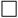 
ТҮПНҰСҚАЛЫҚ ДӘРІЛІК ПРЕПАРАТ

ТҮПНҰСҚАЛЫҚ ДӘРІЛІК ПРЕПАРАТ

ТҮПНҰСҚАЛЫҚ ДӘРІЛІК ПРЕПАРАТ

ТҮПНҰСҚАЛЫҚ ДӘРІЛІК ПРЕПАРАТ

ТҮПНҰСҚАЛЫҚ ДӘРІЛІК ПРЕПАРАТ

ТҮПНҰСҚАЛЫҚ ДӘРІЛІК ПРЕПАРАТ

ТҮПНҰСҚАЛЫҚ ДӘРІЛІК ПРЕПАРАТ

ТҮПНҰСҚАЛЫҚ ДӘРІЛІК ПРЕПАРАТ

ТҮПНҰСҚАЛЫҚ ДӘРІЛІК ПРЕПАРАТ

ТҮПНҰСҚАЛЫҚ ДӘРІЛІК ПРЕПАРАТ

ТҮПНҰСҚАЛЫҚ ДӘРІЛІК ПРЕПАРАТ

ТҮПНҰСҚАЛЫҚ ДӘРІЛІК ПРЕПАРАТ

ТҮПНҰСҚАЛЫҚ ДӘРІЛІК ПРЕПАРАТ

Бір компоненттік

Бір компоненттік

Бір компоненттік

көп компоненттік

көп компоненттік

көп компоненттік

көп компоненттік

көп компоненттік

көп компоненттік

көп компоненттік

көп компоненттік

көп компоненттік

көп компоненттік

биологиялық дәрілік препарат

биологиялық дәрілік препарат

биологиялық дәрілік препарат

басқа дәрілік препарат

басқа дәрілік препарат

басқа дәрілік препарат

басқа дәрілік препарат

басқа дәрілік препарат

басқа дәрілік препарат

басқа дәрілік препарат

басқа дәрілік препарат

басқа дәрілік препарат

басқа дәрілік препарат

Жаңа белсенді фармацевтикалық субстанция (бұдан әрі - БФС)
Ескертпе. БФС туралы мәліметтер тізілімде жоқ.

Жаңа белсенді фармацевтикалық субстанция (бұдан әрі - БФС)
Ескертпе. БФС туралы мәліметтер тізілімде жоқ.

Жаңа белсенді фармацевтикалық субстанция (бұдан әрі - БФС)
Ескертпе. БФС туралы мәліметтер тізілімде жоқ.

Жаңа белсенді фармацевтикалық субстанция (бұдан әрі - БФС)
Ескертпе. БФС туралы мәліметтер тізілімде жоқ.

Жаңа белсенді фармацевтикалық субстанция (бұдан әрі - БФС)
Ескертпе. БФС туралы мәліметтер тізілімде жоқ.

Жаңа белсенді фармацевтикалық субстанция (бұдан әрі - БФС)
Ескертпе. БФС туралы мәліметтер тізілімде жоқ.

Жаңа белсенді фармацевтикалық субстанция (бұдан әрі - БФС)
Ескертпе. БФС туралы мәліметтер тізілімде жоқ.

Жаңа белсенді фармацевтикалық субстанция (бұдан әрі - БФС)
Ескертпе. БФС туралы мәліметтер тізілімде жоқ.

Жаңа белсенді фармацевтикалық субстанция (бұдан әрі - БФС)
Ескертпе. БФС туралы мәліметтер тізілімде жоқ.

Жаңа белсенді фармацевтикалық субстанция (бұдан әрі - БФС)
Ескертпе. БФС туралы мәліметтер тізілімде жоқ.

Жаңа белсенді фармацевтикалық субстанция (бұдан әрі - БФС)
Ескертпе. БФС туралы мәліметтер тізілімде жоқ.

Жаңа белсенді фармацевтикалық субстанция (бұдан әрі - БФС)
Ескертпе. БФС туралы мәліметтер тізілімде жоқ.

Жаңа белсенді фармацевтикалық субстанция (бұдан әрі - БФС)
Ескертпе. БФС туралы мәліметтер тізілімде жоқ.
2)
ЖАҢАРТЫЛҒАН ДӘРІЛІК ПРЕПАРАТ

ЖАҢАРТЫЛҒАН ДӘРІЛІК ПРЕПАРАТ

ЖАҢАРТЫЛҒАН ДӘРІЛІК ПРЕПАРАТ

ЖАҢАРТЫЛҒАН ДӘРІЛІК ПРЕПАРАТ

ЖАҢАРТЫЛҒАН ДӘРІЛІК ПРЕПАРАТ

ЖАҢАРТЫЛҒАН ДӘРІЛІК ПРЕПАРАТ

ЖАҢАРТЫЛҒАН ДӘРІЛІК ПРЕПАРАТ

ЖАҢАРТЫЛҒАН ДӘРІЛІК ПРЕПАРАТ

ЖАҢАРТЫЛҒАН ДӘРІЛІК ПРЕПАРАТ

ЖАҢАРТЫЛҒАН ДӘРІЛІК ПРЕПАРАТ

ЖАҢАРТЫЛҒАН ДӘРІЛІК ПРЕПАРАТ

ЖАҢАРТЫЛҒАН ДӘРІЛІК ПРЕПАРАТ

ЖАҢАРТЫЛҒАН ДӘРІЛІК ПРЕПАРАТ

Бір компонентті

Бір компонентті

Бір компонентті

көп компонентті

көп компонентті

көп компонентті

көп компонентті

көп компонентті

көп компонентті

көп компонентті

көп компонентті

көп компонентті

көп компонентті
Түпнұсқалық дәрілік препарат:Түпнұсқалық дәрілік препарат:Түпнұсқалық дәрілік препарат:Түпнұсқалық дәрілік препарат:Түпнұсқалық дәрілік препарат:Түпнұсқалық дәрілік препарат:Түпнұсқалық дәрілік препарат:Түпнұсқалық дәрілік препарат:Түпнұсқалық дәрілік препарат:Түпнұсқалық дәрілік препарат:Түпнұсқалық дәрілік препарат:Түпнұсқалық дәрілік препарат:Түпнұсқалық дәрілік препарат:Дәрілік препараттың атауы, дозасы, дәрілік түріДәрілік препараттың атауы, дозасы, дәрілік түріДәрілік препараттың атауы, дозасы, дәрілік түрітіркеу куәлігінің ұстаушысы (тіркеу куәлігі берілген комипания), тіркеу күні, тіркеу куәлігінің нөмірі, түпнұсқалық дәрілік препарат тіркелген мемлекеттіркеу куәлігінің ұстаушысы (тіркеу куәлігі берілген комипания), тіркеу күні, тіркеу куәлігінің нөмірі, түпнұсқалық дәрілік препарат тіркелген мемлекеттіркеу куәлігінің ұстаушысы (тіркеу куәлігі берілген комипания), тіркеу күні, тіркеу куәлігінің нөмірі, түпнұсқалық дәрілік препарат тіркелген мемлекетБаламалық зерттеулерінде (егер ондай жүргізілсе) пайдаланылған референтті дәрілік препаратБаламалық зерттеулерінде (егер ондай жүргізілсе) пайдаланылған референтті дәрілік препаратБаламалық зерттеулерінде (егер ондай жүргізілсе) пайдаланылған референтті дәрілік препаратБаламалық зерттеулерінде (егер ондай жүргізілсе) пайдаланылған референтті дәрілік препаратБаламалық зерттеулерінде (егер ондай жүргізілсе) пайдаланылған референтті дәрілік препаратБаламалық зерттеулерінде (егер ондай жүргізілсе) пайдаланылған референтті дәрілік препаратБаламалық зерттеулерінде (егер ондай жүргізілсе) пайдаланылған референтті дәрілік препаратБаламалық зерттеулерінде (егер ондай жүргізілсе) пайдаланылған референтті дәрілік препаратБаламалық зерттеулерінде (егер ондай жүргізілсе) пайдаланылған референтті дәрілік препаратБаламалық зерттеулерінде (егер ондай жүргізілсе) пайдаланылған референтті дәрілік препаратБаламалық зерттеулерінде (егер ондай жүргізілсе) пайдаланылған референтті дәрілік препаратБаламалық зерттеулерінде (егер ондай жүргізілсе) пайдаланылған референтті дәрілік препаратБаламалық зерттеулерінде (егер ондай жүргізілсе) пайдаланылған референтті дәрілік препаратДәрілік препараттың атауы, дозасы, дәрілік түріДәрілік препараттың атауы, дозасы, дәрілік түріДәрілік препараттың атауы, дозасы, дәрілік түрітіркеу куәлігінің ұстаушысы (тіркеу куәлігі берілген комипания), тіркеу күні, тіркеу куәлігінің нөмірі, референтті дәрілік препарат тіркелген мемлекеттіркеу куәлігінің ұстаушысы (тіркеу куәлігі берілген комипания), тіркеу күні, тіркеу куәлігінің нөмірі, референтті дәрілік препарат тіркелген мемлекеттіркеу куәлігінің ұстаушысы (тіркеу куәлігі берілген комипания), тіркеу күні, тіркеу куәлігінің нөмірі, референтті дәрілік препарат тіркелген мемлекетРеферентті препараттың түпнұсқалық препараттан айырмашылығы болған жағдайда пайдалану негіздемесін келтіруРеферентті препараттың түпнұсқалық препараттан айырмашылығы болған жағдайда пайдалану негіздемесін келтіруРеферентті препараттың түпнұсқалық препараттан айырмашылығы болған жағдайда пайдалану негіздемесін келтіруЕскертпе. Бөлімді баламалылық зерттеулерінде пайдаланылған әр дәрілік препарат үшін толтыру қажет.Ескертпе. Бөлімді баламалылық зерттеулерінде пайдаланылған әр дәрілік препарат үшін толтыру қажет.Ескертпе. Бөлімді баламалылық зерттеулерінде пайдаланылған әр дәрілік препарат үшін толтыру қажет.Ескертпе. Бөлімді баламалылық зерттеулерінде пайдаланылған әр дәрілік препарат үшін толтыру қажет.Ескертпе. Бөлімді баламалылық зерттеулерінде пайдаланылған әр дәрілік препарат үшін толтыру қажет.Ескертпе. Бөлімді баламалылық зерттеулерінде пайдаланылған әр дәрілік препарат үшін толтыру қажет.Ескертпе. Бөлімді баламалылық зерттеулерінде пайдаланылған әр дәрілік препарат үшін толтыру қажет.Ескертпе. Бөлімді баламалылық зерттеулерінде пайдаланылған әр дәрілік препарат үшін толтыру қажет.Ескертпе. Бөлімді баламалылық зерттеулерінде пайдаланылған әр дәрілік препарат үшін толтыру қажет.Ескертпе. Бөлімді баламалылық зерттеулерінде пайдаланылған әр дәрілік препарат үшін толтыру қажет.Ескертпе. Бөлімді баламалылық зерттеулерінде пайдаланылған әр дәрілік препарат үшін толтыру қажет.Ескертпе. Бөлімді баламалылық зерттеулерінде пайдаланылған әр дәрілік препарат үшін толтыру қажет.Ескертпе. Бөлімді баламалылық зерттеулерінде пайдаланылған әр дәрілік препарат үшін толтыру қажет.3)
БИОБАЛАМАЛЫ ДӘРІЛІК ПРЕПАРАТ (БИОБАЛАМА)

БИОБАЛАМАЛЫ ДӘРІЛІК ПРЕПАРАТ (БИОБАЛАМА)

БИОБАЛАМАЛЫ ДӘРІЛІК ПРЕПАРАТ (БИОБАЛАМА)

БИОБАЛАМАЛЫ ДӘРІЛІК ПРЕПАРАТ (БИОБАЛАМА)

БИОБАЛАМАЛЫ ДӘРІЛІК ПРЕПАРАТ (БИОБАЛАМА)

БИОБАЛАМАЛЫ ДӘРІЛІК ПРЕПАРАТ (БИОБАЛАМА)

БИОБАЛАМАЛЫ ДӘРІЛІК ПРЕПАРАТ (БИОБАЛАМА)

БИОБАЛАМАЛЫ ДӘРІЛІК ПРЕПАРАТ (БИОБАЛАМА)

БИОБАЛАМАЛЫ ДӘРІЛІК ПРЕПАРАТ (БИОБАЛАМА)

БИОБАЛАМАЛЫ ДӘРІЛІК ПРЕПАРАТ (БИОБАЛАМА)

БИОБАЛАМАЛЫ ДӘРІЛІК ПРЕПАРАТ (БИОБАЛАМА)

БИОБАЛАМАЛЫ ДӘРІЛІК ПРЕПАРАТ (БИОБАЛАМА)

БИОБАЛАМАЛЫ ДӘРІЛІК ПРЕПАРАТ (БИОБАЛАМА)
Түпнұсқалық биологиялық дәрілік препарат:Түпнұсқалық биологиялық дәрілік препарат:Түпнұсқалық биологиялық дәрілік препарат:Түпнұсқалық биологиялық дәрілік препарат:Түпнұсқалық биологиялық дәрілік препарат:Түпнұсқалық биологиялық дәрілік препарат:Түпнұсқалық биологиялық дәрілік препарат:Түпнұсқалық биологиялық дәрілік препарат:Түпнұсқалық биологиялық дәрілік препарат:Түпнұсқалық биологиялық дәрілік препарат:Түпнұсқалық биологиялық дәрілік препарат:Түпнұсқалық биологиялық дәрілік препарат:Түпнұсқалық биологиялық дәрілік препарат:Дәрілік препараттың атауы, дозасы, дәрілік түріДәрілік препараттың атауы, дозасы, дәрілік түріДәрілік препараттың атауы, дозасы, дәрілік түрітіркеу куәлігінің ұстаушысы (тіркеу куәлігі берілген комипания), тіркеу күні, тіркеу куәлігінің нөмірі, түпнұсқалық дәрілік препарат тіркелген мемлекеттіркеу куәлігінің ұстаушысы (тіркеу куәлігі берілген комипания), тіркеу күні, тіркеу куәлігінің нөмірі, түпнұсқалық дәрілік препарат тіркелген мемлекеттіркеу куәлігінің ұстаушысы (тіркеу куәлігі берілген комипания), тіркеу күні, тіркеу куәлігінің нөмірі, түпнұсқалық дәрілік препарат тіркелген мемлекетРеферентті биологиялық дәрілік препарат:Референтті биологиялық дәрілік препарат:Референтті биологиялық дәрілік препарат:Референтті биологиялық дәрілік препарат:Референтті биологиялық дәрілік препарат:Референтті биологиялық дәрілік препарат:Референтті биологиялық дәрілік препарат:Референтті биологиялық дәрілік препарат:Референтті биологиялық дәрілік препарат:Референтті биологиялық дәрілік препарат:Референтті биологиялық дәрілік препарат:Референтті биологиялық дәрілік препарат:Референтті биологиялық дәрілік препарат:Дәрілік препараттың атауы, дозасы, дәрілік түріДәрілік препараттың атауы, дозасы, дәрілік түріДәрілік препараттың атауы, дозасы, дәрілік түрітіркеу куәлігінің ұстаушысы (тіркеу куәлігі берілген комипания), тіркеу күні, тіркеу куәлігінің нөмірі, референтті дәрілік препарат тіркелген мемлекеттіркеу куәлігінің ұстаушысы (тіркеу куәлігі берілген комипания), тіркеу күні, тіркеу куәлігінің нөмірі, референтті дәрілік препарат тіркелген мемлекеттіркеу куәлігінің ұстаушысы (тіркеу куәлігі берілген комипания), тіркеу күні, тіркеу куәлігінің нөмірі, референтті дәрілік препарат тіркелген мемлекетРеферентті биологиялық дәрілік препараттармен салыстырғандағы айырмашылықтар (егер ондай болса):Референтті биологиялық дәрілік препараттармен салыстырғандағы айырмашылықтар (егер ондай болса):Референтті биологиялық дәрілік препараттармен салыстырғандағы айырмашылықтар (егер ондай болса):
бастапқы материалдағы айырмашылықтар;

өндірістік үдерістегі айырмашылықтар;

қолдануға басқа көрсетілімдер;

дәрілік түріндегі айырмашылықтар;

басқа дозасы;

(БФС сандық өзгерістері);

енгізудің басқа тәсілі;

басқа айырмашылықтар;
___________________________________
___________________________________

бастапқы материалдағы айырмашылықтар;

өндірістік үдерістегі айырмашылықтар;

қолдануға басқа көрсетілімдер;

дәрілік түріндегі айырмашылықтар;

басқа дозасы;

(БФС сандық өзгерістері);

енгізудің басқа тәсілі;

басқа айырмашылықтар;
___________________________________
___________________________________

бастапқы материалдағы айырмашылықтар;

өндірістік үдерістегі айырмашылықтар;

қолдануға басқа көрсетілімдер;

дәрілік түріндегі айырмашылықтар;

басқа дозасы;

(БФС сандық өзгерістері);

енгізудің басқа тәсілі;

басқа айырмашылықтар;
___________________________________
___________________________________

бастапқы материалдағы айырмашылықтар;

өндірістік үдерістегі айырмашылықтар;

қолдануға басқа көрсетілімдер;

дәрілік түріндегі айырмашылықтар;

басқа дозасы;

(БФС сандық өзгерістері);

енгізудің басқа тәсілі;

басқа айырмашылықтар;
___________________________________
___________________________________

бастапқы материалдағы айырмашылықтар;

өндірістік үдерістегі айырмашылықтар;

қолдануға басқа көрсетілімдер;

дәрілік түріндегі айырмашылықтар;

басқа дозасы;

(БФС сандық өзгерістері);

енгізудің басқа тәсілі;

басқа айырмашылықтар;
___________________________________
___________________________________

бастапқы материалдағы айырмашылықтар;

өндірістік үдерістегі айырмашылықтар;

қолдануға басқа көрсетілімдер;

дәрілік түріндегі айырмашылықтар;

басқа дозасы;

(БФС сандық өзгерістері);

енгізудің басқа тәсілі;

басқа айырмашылықтар;
___________________________________
___________________________________

бастапқы материалдағы айырмашылықтар;

өндірістік үдерістегі айырмашылықтар;

қолдануға басқа көрсетілімдер;

дәрілік түріндегі айырмашылықтар;

басқа дозасы;

(БФС сандық өзгерістері);

енгізудің басқа тәсілі;

басқа айырмашылықтар;
___________________________________
___________________________________

бастапқы материалдағы айырмашылықтар;

өндірістік үдерістегі айырмашылықтар;

қолдануға басқа көрсетілімдер;

дәрілік түріндегі айырмашылықтар;

басқа дозасы;

(БФС сандық өзгерістері);

енгізудің басқа тәсілі;

басқа айырмашылықтар;
___________________________________
___________________________________

бастапқы материалдағы айырмашылықтар;

өндірістік үдерістегі айырмашылықтар;

қолдануға басқа көрсетілімдер;

дәрілік түріндегі айырмашылықтар;

басқа дозасы;

(БФС сандық өзгерістері);

енгізудің басқа тәсілі;

басқа айырмашылықтар;
___________________________________
___________________________________

бастапқы материалдағы айырмашылықтар;

өндірістік үдерістегі айырмашылықтар;

қолдануға басқа көрсетілімдер;

дәрілік түріндегі айырмашылықтар;

басқа дозасы;

(БФС сандық өзгерістері);

енгізудің басқа тәсілі;

басқа айырмашылықтар;
___________________________________
___________________________________
4)
ГИБРИДТІ ДӘРІЛІК ПРЕПАРАТ

ГИБРИДТІ ДӘРІЛІК ПРЕПАРАТ

ГИБРИДТІ ДӘРІЛІК ПРЕПАРАТ

ГИБРИДТІ ДӘРІЛІК ПРЕПАРАТ

ГИБРИДТІ ДӘРІЛІК ПРЕПАРАТ

ГИБРИДТІ ДӘРІЛІК ПРЕПАРАТ

ГИБРИДТІ ДӘРІЛІК ПРЕПАРАТ

ГИБРИДТІ ДӘРІЛІК ПРЕПАРАТ

ГИБРИДТІ ДӘРІЛІК ПРЕПАРАТ

ГИБРИДТІ ДӘРІЛІК ПРЕПАРАТ

ГИБРИДТІ ДӘРІЛІК ПРЕПАРАТ

ГИБРИДТІ ДӘРІЛІК ПРЕПАРАТ

ГИБРИДТІ ДӘРІЛІК ПРЕПАРАТ

Бір компоненттік

көп компоненттік

Бір компоненттік

көп компоненттік

Бір компоненттік

көп компоненттік

Бір компоненттік

көп компоненттік

Бір компоненттік

көп компоненттік

Бір компоненттік

көп компоненттік

Бір компоненттік

көп компоненттік

Бір компоненттік

көп компоненттік

Бір компоненттік

көп компоненттік

Бір компоненттік

көп компоненттік

Бір компоненттік

көп компоненттік

Бір компоненттік

көп компоненттік

Бір компоненттік

көп компоненттік
Түпнұсқалық дәрілік препарат:Түпнұсқалық дәрілік препарат:Түпнұсқалық дәрілік препарат:Түпнұсқалық дәрілік препарат:Түпнұсқалық дәрілік препарат:Түпнұсқалық дәрілік препарат:Түпнұсқалық дәрілік препарат:Түпнұсқалық дәрілік препарат:Түпнұсқалық дәрілік препарат:Түпнұсқалық дәрілік препарат:Түпнұсқалық дәрілік препарат:Түпнұсқалық дәрілік препарат:Түпнұсқалық дәрілік препарат:Дәрілік препараттың атауы, дозасы, дәрілік түріДәрілік препараттың атауы, дозасы, дәрілік түріДәрілік препараттың атауы, дозасы, дәрілік түрітіркеу куәлігін ұстаушы, тіркеу күні, тіркеу куәлігінің нөмірі, түпнұсқалық дәрілік препарат тіркелген мемлекеттіркеу куәлігін ұстаушы, тіркеу күні, тіркеу куәлігінің нөмірі, түпнұсқалық дәрілік препарат тіркелген мемлекеттіркеу куәлігін ұстаушы, тіркеу күні, тіркеу куәлігінің нөмірі, түпнұсқалық дәрілік препарат тіркелген мемлекетТүпнұсқалық дәрілік препаратпен салыстырғандағы айырмашылықтар:Түпнұсқалық дәрілік препаратпен салыстырғандағы айырмашылықтар:Түпнұсқалық дәрілік препаратпен салыстырғандағы айырмашылықтар:
белсенді фармацевтикалық субстанцияның өзгерістері

басқа дәрілік түрі;

басқа дозасы (БФС сандық өзгерістері);

енгізудің басқа тәсілі;

басқа фармакокинетикасы (басқа биожетімділігін қоса);

қолдануға басқа көрсетілім;

басқа айырмашылықтары
____________________________________
____________________________________

белсенді фармацевтикалық субстанцияның өзгерістері

басқа дәрілік түрі;

басқа дозасы (БФС сандық өзгерістері);

енгізудің басқа тәсілі;

басқа фармакокинетикасы (басқа биожетімділігін қоса);

қолдануға басқа көрсетілім;

басқа айырмашылықтары
____________________________________
____________________________________

белсенді фармацевтикалық субстанцияның өзгерістері

басқа дәрілік түрі;

басқа дозасы (БФС сандық өзгерістері);

енгізудің басқа тәсілі;

басқа фармакокинетикасы (басқа биожетімділігін қоса);

қолдануға басқа көрсетілім;

басқа айырмашылықтары
____________________________________
____________________________________

белсенді фармацевтикалық субстанцияның өзгерістері

басқа дәрілік түрі;

басқа дозасы (БФС сандық өзгерістері);

енгізудің басқа тәсілі;

басқа фармакокинетикасы (басқа биожетімділігін қоса);

қолдануға басқа көрсетілім;

басқа айырмашылықтары
____________________________________
____________________________________

белсенді фармацевтикалық субстанцияның өзгерістері

басқа дәрілік түрі;

басқа дозасы (БФС сандық өзгерістері);

енгізудің басқа тәсілі;

басқа фармакокинетикасы (басқа биожетімділігін қоса);

қолдануға басқа көрсетілім;

басқа айырмашылықтары
____________________________________
____________________________________

белсенді фармацевтикалық субстанцияның өзгерістері

басқа дәрілік түрі;

басқа дозасы (БФС сандық өзгерістері);

енгізудің басқа тәсілі;

басқа фармакокинетикасы (басқа биожетімділігін қоса);

қолдануға басқа көрсетілім;

басқа айырмашылықтары
____________________________________
____________________________________

белсенді фармацевтикалық субстанцияның өзгерістері

басқа дәрілік түрі;

басқа дозасы (БФС сандық өзгерістері);

енгізудің басқа тәсілі;

басқа фармакокинетикасы (басқа биожетімділігін қоса);

қолдануға басқа көрсетілім;

басқа айырмашылықтары
____________________________________
____________________________________

белсенді фармацевтикалық субстанцияның өзгерістері

басқа дәрілік түрі;

басқа дозасы (БФС сандық өзгерістері);

енгізудің басқа тәсілі;

басқа фармакокинетикасы (басқа биожетімділігін қоса);

қолдануға басқа көрсетілім;

басқа айырмашылықтары
____________________________________
____________________________________

белсенді фармацевтикалық субстанцияның өзгерістері

басқа дәрілік түрі;

басқа дозасы (БФС сандық өзгерістері);

енгізудің басқа тәсілі;

басқа фармакокинетикасы (басқа биожетімділігін қоса);

қолдануға басқа көрсетілім;

басқа айырмашылықтары
____________________________________
____________________________________

белсенді фармацевтикалық субстанцияның өзгерістері

басқа дәрілік түрі;

басқа дозасы (БФС сандық өзгерістері);

енгізудің басқа тәсілі;

басқа фармакокинетикасы (басқа биожетімділігін қоса);

қолдануға басқа көрсетілім;

басқа айырмашылықтары
____________________________________
____________________________________
5)
БІРІКТІРІЛГЕН ДӘРІЛІК ПРЕПАРАТ

БІРІКТІРІЛГЕН ДӘРІЛІК ПРЕПАРАТ

БІРІКТІРІЛГЕН ДӘРІЛІК ПРЕПАРАТ

БІРІКТІРІЛГЕН ДӘРІЛІК ПРЕПАРАТ

БІРІКТІРІЛГЕН ДӘРІЛІК ПРЕПАРАТ

БІРІКТІРІЛГЕН ДӘРІЛІК ПРЕПАРАТ

БІРІКТІРІЛГЕН ДӘРІЛІК ПРЕПАРАТ

БІРІКТІРІЛГЕН ДӘРІЛІК ПРЕПАРАТ

БІРІКТІРІЛГЕН ДӘРІЛІК ПРЕПАРАТ

БІРІКТІРІЛГЕН ДӘРІЛІК ПРЕПАРАТ

БІРІКТІРІЛГЕН ДӘРІЛІК ПРЕПАРАТ

БІРІКТІРІЛГЕН ДӘРІЛІК ПРЕПАРАТ

БІРІКТІРІЛГЕН ДӘРІЛІК ПРЕПАРАТ

белгілі комбинациясы

белгілі комбинациясы

белгілі комбинациясы

белгілі комбинациясы

белгілі комбинациясы

жаңа комбинациясы

жаңа комбинациясы

жаңа комбинациясы

жаңа комбинациясы

жаңа комбинациясы

жаңа комбинациясы

жаңа комбинациясы

жаңа комбинациясы
Түпнұсқалық дәрілік препарат (белгілі комбинация жағдайында)Түпнұсқалық дәрілік препарат (белгілі комбинация жағдайында)Түпнұсқалық дәрілік препарат (белгілі комбинация жағдайында)Түпнұсқалық дәрілік препарат (белгілі комбинация жағдайында)Түпнұсқалық дәрілік препарат (белгілі комбинация жағдайында)Түпнұсқалық дәрілік препарат (белгілі комбинация жағдайында)Түпнұсқалық дәрілік препарат (белгілі комбинация жағдайында)Түпнұсқалық дәрілік препарат (белгілі комбинация жағдайында)Түпнұсқалық дәрілік препарат (белгілі комбинация жағдайында)Түпнұсқалық дәрілік препарат (белгілі комбинация жағдайында)Түпнұсқалық дәрілік препарат (белгілі комбинация жағдайында)Түпнұсқалық дәрілік препарат (белгілі комбинация жағдайында)Түпнұсқалық дәрілік препарат (белгілі комбинация жағдайында)Дәрілік препараттың атауы, дозасы, дәрілік түріДәрілік препараттың атауы, дозасы, дәрілік түріДәрілік препараттың атауы, дозасы, дәрілік түріДәрілік препараттың атауы, дозасы, дәрілік түріДәрілік препараттың атауы, дозасы, дәрілік түрітіркеу куәлігінің ұстаушысы, тіркеу күні, тіркеу куәлігінің нөмірі, түпнұсқалық дәрілік препарат тіркелген мемлекеттіркеу куәлігінің ұстаушысы, тіркеу күні, тіркеу куәлігінің нөмірі, түпнұсқалық дәрілік препарат тіркелген мемлекеттіркеу куәлігінің ұстаушысы, тіркеу күні, тіркеу куәлігінің нөмірі, түпнұсқалық дәрілік препарат тіркелген мемлекеттіркеу куәлігінің ұстаушысы, тіркеу күні, тіркеу куәлігінің нөмірі, түпнұсқалық дәрілік препарат тіркелген мемлекеттіркеу куәлігінің ұстаушысы, тіркеу күні, тіркеу куәлігінің нөмірі, түпнұсқалық дәрілік препарат тіркелген мемлекет6)
Медициналық қолдануы жақсы зерттелген дәрілік препарат

Медициналық қолдануы жақсы зерттелген дәрілік препарат

Медициналық қолдануы жақсы зерттелген дәрілік препарат

Медициналық қолдануы жақсы зерттелген дәрілік препарат

Медициналық қолдануы жақсы зерттелген дәрілік препарат

Медициналық қолдануы жақсы зерттелген дәрілік препарат

Медициналық қолдануы жақсы зерттелген дәрілік препарат

Медициналық қолдануы жақсы зерттелген дәрілік препарат

Медициналық қолдануы жақсы зерттелген дәрілік препарат

Медициналық қолдануы жақсы зерттелген дәрілік препарат

Медициналық қолдануы жақсы зерттелген дәрілік препарат

Медициналық қолдануы жақсы зерттелген дәрілік препарат

Медициналық қолдануы жақсы зерттелген дәрілік препарат
Дәрілік препараттың атауы, дозасы, дәрілік түріДәрілік препараттың атауы, дозасы, дәрілік түріДәрілік препараттың атауы, дозасы, дәрілік түріДәрілік препараттың атауы, дозасы, дәрілік түріДәрілік препараттың атауы, дозасы, дәрілік түрітіркеу куәлігінің ұстаушысы, тіркеу күні, тіркеу куәлігінің нөмірітіркеу куәлігінің ұстаушысы, тіркеу күні, тіркеу куәлігінің нөмірітіркеу куәлігінің ұстаушысы, тіркеу күні, тіркеу куәлігінің нөмірітіркеу куәлігінің ұстаушысы, тіркеу күні, тіркеу куәлігінің нөмірітіркеу куәлігінің ұстаушысы, тіркеу күні, тіркеу куәлігінің нөмірі7)
Радиофармацевтикалық дәрілік препарат немесе прекурсор

Радиофармацевтикалық дәрілік препарат немесе прекурсор

Радиофармацевтикалық дәрілік препарат немесе прекурсор

Радиофармацевтикалық дәрілік препарат немесе прекурсор

Радиофармацевтикалық дәрілік препарат немесе прекурсор

Радиофармацевтикалық дәрілік препарат немесе прекурсор

Радиофармацевтикалық дәрілік препарат немесе прекурсор

Радиофармацевтикалық дәрілік препарат немесе прекурсор

Радиофармацевтикалық дәрілік препарат немесе прекурсор

Радиофармацевтикалық дәрілік препарат немесе прекурсор

Радиофармацевтикалық дәрілік препарат немесе прекурсор

Радиофармацевтикалық дәрілік препарат немесе прекурсор

Радиофармацевтикалық дәрілік препарат немесе прекурсор

радиофармацевтикалық жиынтық

радиофармацевтикалық жиынтық

радиофармацевтикалық жиынтық

радиофармацевтикалық жиынтық

радиофармацевтикалық жиынтық

радионуклид прекурсоры

радионуклид прекурсоры

радионуклид прекурсоры

радионуклид прекурсоры

радионуклид прекурсоры
Радионуклид көзі (бастапқы және қайта) (бар болса)Радионуклид көзі (бастапқы және қайта) (бар болса)Радионуклид көзі (бастапқы және қайта) (бар болса)Радионуклид көзі (бастапқы және қайта) (бар болса)Радионуклид көзі (бастапқы және қайта) (бар болса)генераторгенераторгенераторгенераторгенератор8)
Өсімдік-тектес дәрілік препарат

Өсімдік-тектес дәрілік препарат

Өсімдік-тектес дәрілік препарат

Өсімдік-тектес дәрілік препарат

Өсімдік-тектес дәрілік препарат

Өсімдік-тектес дәрілік препарат

Өсімдік-тектес дәрілік препарат

Өсімдік-тектес дәрілік препарат

Өсімдік-тектес дәрілік препарат

Өсімдік-тектес дәрілік препарат

Өсімдік-тектес дәрілік препарат

Өсімдік-тектес дәрілік препарат

Өсімдік-тектес дәрілік препарат
өсімдіктің биоминальді ғылыми атауы (тұқымы, түрі, бір түрі)өсімдіктің биоминальді ғылыми атауы (тұқымы, түрі, бір түрі)өсімдіктің биоминальді ғылыми атауы (тұқымы, түрі, бір түрі)өсімдіктің биоминальді ғылыми атауы (тұқымы, түрі, бір түрі)өсімдіктің биоминальді ғылыми атауы (тұқымы, түрі, бір түрі)шикізаттың шығу тегінің көзі (зертханалық коды)шикізаттың шығу тегінің көзі (зертханалық коды)шикізаттың шығу тегінің көзі (зертханалық коды)шикізаттың шығу тегінің көзі (зертханалық коды)шикізаттың шығу тегінің көзі (зертханалық коды)өндіретін өсімдік бөліктеріөндіретін өсімдік бөліктеріөндіретін өсімдік бөліктеріөндіретін өсімдік бөліктеріөндіретін өсімдік бөліктеріөсімдік тектес субстанцияның атауы (анықтамасы) және басқа атаулары (өзге Фармакопеяларда көрсетілген синонимдер)өсімдік тектес субстанцияның атауы (анықтамасы) және басқа атаулары (өзге Фармакопеяларда көрсетілген синонимдер)өсімдік тектес субстанцияның атауы (анықтамасы) және басқа атаулары (өзге Фармакопеяларда көрсетілген синонимдер)өсімдік тектес субстанцияның атауы (анықтамасы) және басқа атаулары (өзге Фармакопеяларда көрсетілген синонимдер)өсімдік тектес субстанцияның атауы (анықтамасы) және басқа атаулары (өзге Фармакопеяларда көрсетілген синонимдер)9)
ОРФАНДЫҚ ДӘРІЛІК ПРЕПАРАТ

ОРФАНДЫҚ ДӘРІЛІК ПРЕПАРАТ

ОРФАНДЫҚ ДӘРІЛІК ПРЕПАРАТ

ОРФАНДЫҚ ДӘРІЛІК ПРЕПАРАТ

ОРФАНДЫҚ ДӘРІЛІК ПРЕПАРАТ

ОРФАНДЫҚ ДӘРІЛІК ПРЕПАРАТ

ОРФАНДЫҚ ДӘРІЛІК ПРЕПАРАТ

ОРФАНДЫҚ ДӘРІЛІК ПРЕПАРАТ

ОРФАНДЫҚ ДӘРІЛІК ПРЕПАРАТ

ОРФАНДЫҚ ДӘРІЛІК ПРЕПАРАТ

ОРФАНДЫҚ ДӘРІЛІК ПРЕПАРАТ

ОРФАНДЫҚ ДӘРІЛІК ПРЕПАРАТ

ОРФАНДЫҚ ДӘРІЛІК ПРЕПАРАТ
Қазақстан Республикасында немесе басқа елдерде дәрілік препаратқа орфандық дәрілік препарат мәртебесі берілді меҚазақстан Республикасында немесе басқа елдерде дәрілік препаратқа орфандық дәрілік препарат мәртебесі берілді меҚазақстан Республикасында немесе басқа елдерде дәрілік препаратқа орфандық дәрілік препарат мәртебесі берілді меҚазақстан Республикасында немесе басқа елдерде дәрілік препаратқа орфандық дәрілік препарат мәртебесі берілді меҚазақстан Республикасында немесе басқа елдерде дәрілік препаратқа орфандық дәрілік препарат мәртебесі берілді меҚазақстан Республикасында немесе басқа елдерде дәрілік препаратқа орфандық дәрілік препарат мәртебесі берілді меҚазақстан Республикасында немесе басқа елдерде дәрілік препаратқа орфандық дәрілік препарат мәртебесі берілді меҚазақстан Республикасында немесе басқа елдерде дәрілік препаратқа орфандық дәрілік препарат мәртебесі берілді меҚазақстан Республикасында немесе басқа елдерде дәрілік препаратқа орфандық дәрілік препарат мәртебесі берілді меҚазақстан Республикасында немесе басқа елдерде дәрілік препаратқа орфандық дәрілік препарат мәртебесі берілді меҚазақстан Республикасында немесе басқа елдерде дәрілік препаратқа орфандық дәрілік препарат мәртебесі берілді меҚазақстан Республикасында немесе басқа елдерде дәрілік препаратқа орфандық дәрілік препарат мәртебесі берілді меҚазақстан Республикасында немесе басқа елдерде дәрілік препаратқа орфандық дәрілік препарат мәртебесі берілді ме
 Жоқ 

Қарастыру процессінде

Иә

 Жоқ 

Қарастыру процессінде

Иә

 Жоқ 

Қарастыру процессінде

Иә

 Жоқ 

Қарастыру процессінде

Иә

 Жоқ 

Қарастыру процессінде

Иә

 Жоқ 

Қарастыру процессінде

Иә

 Жоқ 

Қарастыру процессінде

Иә

 Жоқ 

Қарастыру процессінде

Иә

 Жоқ 

Қарастыру процессінде

Иә

 Жоқ 

Қарастыру процессінде

Иә

 Жоқ 

Қарастыру процессінде

Иә

 Жоқ 

Қарастыру процессінде

Иә

 Жоқ 

Қарастыру процессінде

Иә
КүніКүніКүніКүніКүніОрфандық дәрілік препараттың тіркеу куәлігінің нөміріОрфандық дәрілік препараттың тіркеу куәлігінің нөміріОрфандық дәрілік препараттың тіркеу куәлігінің нөміріОрфандық дәрілік препараттың тіркеу куәлігінің нөміріОрфандық дәрілік препараттың тіркеу куәлігінің нөміріОсы дәрілік препаратқа орфандық дәрілік препарат мәртебесін берген мемлекеттерОсы дәрілік препаратқа орфандық дәрілік препарат мәртебесін берген мемлекеттерОсы дәрілік препаратқа орфандық дәрілік препарат мәртебесін берген мемлекеттерОсы дәрілік препаратқа орфандық дәрілік препарат мәртебесін берген мемлекеттерОсы дәрілік препаратқа орфандық дәрілік препарат мәртебесін берген мемлекеттерОрфандық дәрілік препарат мәртебесін беруден бас тартқанОрфандық дәрілік препарат мәртебесін беруден бас тартқанОрфандық дәрілік препарат мәртебесін беруден бас тартқанОрфандық дәрілік препарат мәртебесін беруден бас тартқанОрфандық дәрілік препарат мәртебесін беруден бас тартқанОрфандық дәрілік препарат мәртебесін беруден бас тартқанОрфандық дәрілік препарат мәртебесін беруден бас тартқанОрфандық дәрілік препарат мәртебесін беруден бас тартқанОрфандық дәрілік препарат мәртебесін беруден бас тартқанОрфандық дәрілік препарат мәртебесін беруден бас тартқанОрфандық дәрілік препарат мәртебесін беруден бас тартқанОрфандық дәрілік препарат мәртебесін беруден бас тартқанОрфандық дәрілік препарат мәртебесін беруден бас тартқанКүніКүніКүніКүніКүніШешім нөміріШешім нөміріШешім нөміріШешім нөміріШешім нөміріМәртебені беру өтініші қайтарып алынған: күніМәртебені беру өтініші қайтарып алынған: күніМәртебені беру өтініші қайтарып алынған: күніМәртебені беру өтініші қайтарып алынған: күніМәртебені беру өтініші қайтарып алынған: күніМәртебені беру өтініші қайтарып алынған: күніМәртебені беру өтініші қайтарып алынған: күніМәртебені беру өтініші қайтарып алынған: күніМәртебені беру өтініші қайтарып алынған: күніМәртебені беру өтініші қайтарып алынған: күніМәртебені беру өтініші қайтарып алынған: күніМәртебені беру өтініші қайтарып алынған: күніМәртебені беру өтініші қайтарып алынған: күніДәрілік препаратқа орфандық препарат мәртебесі берілгендігін растайтын құжаттың көшірмесі (бар болса)Дәрілік препаратқа орфандық препарат мәртебесі берілгендігін растайтын құжаттың көшірмесі (бар болса)Дәрілік препаратқа орфандық препарат мәртебесі берілгендігін растайтын құжаттың көшірмесі (бар болса)Дәрілік препаратқа орфандық препарат мәртебесі берілгендігін растайтын құжаттың көшірмесі (бар болса)Дәрілік препаратқа орфандық препарат мәртебесі берілгендігін растайтын құжаттың көшірмесі (бар болса)Дәрілік препаратқа орфандық препарат мәртебесі берілгендігін растайтын құжаттың көшірмесі (бар болса)Дәрілік препаратқа орфандық препарат мәртебесі берілгендігін растайтын құжаттың көшірмесі (бар болса)Дәрілік препаратқа орфандық препарат мәртебесі берілгендігін растайтын құжаттың көшірмесі (бар болса)Дәрілік препаратқа орфандық препарат мәртебесі берілгендігін растайтын құжаттың көшірмесі (бар болса)Дәрілік препаратқа орфандық препарат мәртебесі берілгендігін растайтын құжаттың көшірмесі (бар болса)Дәрілік препаратқа орфандық препарат мәртебесі берілгендігін растайтын құжаттың көшірмесі (бар болса)Дәрілік препаратқа орфандық препарат мәртебесі берілгендігін растайтын құжаттың көшірмесі (бар болса)Дәрілік препаратқа орфандық препарат мәртебесі берілгендігін растайтын құжаттың көшірмесі (бар болса)10)
ЖАҢА ТІРКЕУДІ ҚАЖЕТ ЕТЕТІН ӨЗГЕРІСТЕР

ЖАҢА ТІРКЕУДІ ҚАЖЕТ ЕТЕТІН ӨЗГЕРІСТЕР

ЖАҢА ТІРКЕУДІ ҚАЖЕТ ЕТЕТІН ӨЗГЕРІСТЕР

ЖАҢА ТІРКЕУДІ ҚАЖЕТ ЕТЕТІН ӨЗГЕРІСТЕР

ЖАҢА ТІРКЕУДІ ҚАЖЕТ ЕТЕТІН ӨЗГЕРІСТЕР

ЖАҢА ТІРКЕУДІ ҚАЖЕТ ЕТЕТІН ӨЗГЕРІСТЕР

ЖАҢА ТІРКЕУДІ ҚАЖЕТ ЕТЕТІН ӨЗГЕРІСТЕР

ЖАҢА ТІРКЕУДІ ҚАЖЕТ ЕТЕТІН ӨЗГЕРІСТЕР

ЖАҢА ТІРКЕУДІ ҚАЖЕТ ЕТЕТІН ӨЗГЕРІСТЕР

ЖАҢА ТІРКЕУДІ ҚАЖЕТ ЕТЕТІН ӨЗГЕРІСТЕР

ЖАҢА ТІРКЕУДІ ҚАЖЕТ ЕТЕТІН ӨЗГЕРІСТЕР

ЖАҢА ТІРКЕУДІ ҚАЖЕТ ЕТЕТІН ӨЗГЕРІСТЕР

ЖАҢА ТІРКЕУДІ ҚАЖЕТ ЕТЕТІН ӨЗГЕРІСТЕР
Қажеттісін белгілеу:

Жаңа БФС болып есептелмейтін белсенді фармацевтикалық субстанцияның өзгерістері:

химиялық БФС тиімділігінде/қауіпсіздігінде елеулі айырмашылықтар болмаса емдік әсеріне жауап беретін әсер ететін зат молекуласының ең белсенді функционалдық бөлігі бар басқа тұзбен/эфирмен/кешенмен/туындымен алмастыру;

БФС тиімділігінде/қауіпсіздігінде елеулі айырмашылықтар болмаса басқа изомермен, изомердің басқа қоспасымен, бөлек изомерлердің қоспасымен (мысалы, рацематты жалғыз энантиометрге) алмастыру;

маусымдық БФС өзгерістерін, адам тұмауының профилактикасы кезінде препандемиялық немесе пандемиялық вакцинаны қоспағанда тиімділігі және (немесе) қауіпсіздігі бойынша елеулі айырмашылықтар жоқ болса молекулярлық құрылымы бірнеше өзгерген басқа биологиялық БФС алмастыру;

тиімділігінде/қауіпсіздігінде елеулі айырмашылықтар болмаса басқа көзден жаңа басты жасушалар банкін қоса, антигенді немесе бастапқы материалды алу үшін пайдаланылатын вектордың модификациясы;

тиімділігінде/қауіпсіздігінде елеулі айырмашылықтар болмаса жаңа лиганд немесе радиофармацевтикалық препаратты байланыстыратын механизм;

тиімділігінде/қауіпсіздігінде елеулі айырмашылықтар болмаса экстрагентті (еріткішті) немесе дәрілік өсімдік тектес шикізатты және өсімдік тектес фармацевтикалық субстанцияны өзгерту.

Дозаның, дәрілік түрінің және қолдану тәсілінің өзгерістері:

биожетімділіктің өзгерістері;

фармакокинетиканың өзгерістері;

жаңа дозаны/белсенділікті өзгерту немесе қосу;

жаңа дәрілік түрін өзгерту немесе қосу;

жаңа енгізу жолын өзгерту немесе қосу.
Қажеттісін белгілеу:

Жаңа БФС болып есептелмейтін белсенді фармацевтикалық субстанцияның өзгерістері:

химиялық БФС тиімділігінде/қауіпсіздігінде елеулі айырмашылықтар болмаса емдік әсеріне жауап беретін әсер ететін зат молекуласының ең белсенді функционалдық бөлігі бар басқа тұзбен/эфирмен/кешенмен/туындымен алмастыру;

БФС тиімділігінде/қауіпсіздігінде елеулі айырмашылықтар болмаса басқа изомермен, изомердің басқа қоспасымен, бөлек изомерлердің қоспасымен (мысалы, рацематты жалғыз энантиометрге) алмастыру;

маусымдық БФС өзгерістерін, адам тұмауының профилактикасы кезінде препандемиялық немесе пандемиялық вакцинаны қоспағанда тиімділігі және (немесе) қауіпсіздігі бойынша елеулі айырмашылықтар жоқ болса молекулярлық құрылымы бірнеше өзгерген басқа биологиялық БФС алмастыру;

тиімділігінде/қауіпсіздігінде елеулі айырмашылықтар болмаса басқа көзден жаңа басты жасушалар банкін қоса, антигенді немесе бастапқы материалды алу үшін пайдаланылатын вектордың модификациясы;

тиімділігінде/қауіпсіздігінде елеулі айырмашылықтар болмаса жаңа лиганд немесе радиофармацевтикалық препаратты байланыстыратын механизм;

тиімділігінде/қауіпсіздігінде елеулі айырмашылықтар болмаса экстрагентті (еріткішті) немесе дәрілік өсімдік тектес шикізатты және өсімдік тектес фармацевтикалық субстанцияны өзгерту.

Дозаның, дәрілік түрінің және қолдану тәсілінің өзгерістері:

биожетімділіктің өзгерістері;

фармакокинетиканың өзгерістері;

жаңа дозаны/белсенділікті өзгерту немесе қосу;

жаңа дәрілік түрін өзгерту немесе қосу;

жаңа енгізу жолын өзгерту немесе қосу.
Қажеттісін белгілеу:

Жаңа БФС болып есептелмейтін белсенді фармацевтикалық субстанцияның өзгерістері:

химиялық БФС тиімділігінде/қауіпсіздігінде елеулі айырмашылықтар болмаса емдік әсеріне жауап беретін әсер ететін зат молекуласының ең белсенді функционалдық бөлігі бар басқа тұзбен/эфирмен/кешенмен/туындымен алмастыру;

БФС тиімділігінде/қауіпсіздігінде елеулі айырмашылықтар болмаса басқа изомермен, изомердің басқа қоспасымен, бөлек изомерлердің қоспасымен (мысалы, рацематты жалғыз энантиометрге) алмастыру;

маусымдық БФС өзгерістерін, адам тұмауының профилактикасы кезінде препандемиялық немесе пандемиялық вакцинаны қоспағанда тиімділігі және (немесе) қауіпсіздігі бойынша елеулі айырмашылықтар жоқ болса молекулярлық құрылымы бірнеше өзгерген басқа биологиялық БФС алмастыру;

тиімділігінде/қауіпсіздігінде елеулі айырмашылықтар болмаса басқа көзден жаңа басты жасушалар банкін қоса, антигенді немесе бастапқы материалды алу үшін пайдаланылатын вектордың модификациясы;

тиімділігінде/қауіпсіздігінде елеулі айырмашылықтар болмаса жаңа лиганд немесе радиофармацевтикалық препаратты байланыстыратын механизм;

тиімділігінде/қауіпсіздігінде елеулі айырмашылықтар болмаса экстрагентті (еріткішті) немесе дәрілік өсімдік тектес шикізатты және өсімдік тектес фармацевтикалық субстанцияны өзгерту.

Дозаның, дәрілік түрінің және қолдану тәсілінің өзгерістері:

биожетімділіктің өзгерістері;

фармакокинетиканың өзгерістері;

жаңа дозаны/белсенділікті өзгерту немесе қосу;

жаңа дәрілік түрін өзгерту немесе қосу;

жаңа енгізу жолын өзгерту немесе қосу.
Қажеттісін белгілеу:

Жаңа БФС болып есептелмейтін белсенді фармацевтикалық субстанцияның өзгерістері:

химиялық БФС тиімділігінде/қауіпсіздігінде елеулі айырмашылықтар болмаса емдік әсеріне жауап беретін әсер ететін зат молекуласының ең белсенді функционалдық бөлігі бар басқа тұзбен/эфирмен/кешенмен/туындымен алмастыру;

БФС тиімділігінде/қауіпсіздігінде елеулі айырмашылықтар болмаса басқа изомермен, изомердің басқа қоспасымен, бөлек изомерлердің қоспасымен (мысалы, рацематты жалғыз энантиометрге) алмастыру;

маусымдық БФС өзгерістерін, адам тұмауының профилактикасы кезінде препандемиялық немесе пандемиялық вакцинаны қоспағанда тиімділігі және (немесе) қауіпсіздігі бойынша елеулі айырмашылықтар жоқ болса молекулярлық құрылымы бірнеше өзгерген басқа биологиялық БФС алмастыру;

тиімділігінде/қауіпсіздігінде елеулі айырмашылықтар болмаса басқа көзден жаңа басты жасушалар банкін қоса, антигенді немесе бастапқы материалды алу үшін пайдаланылатын вектордың модификациясы;

тиімділігінде/қауіпсіздігінде елеулі айырмашылықтар болмаса жаңа лиганд немесе радиофармацевтикалық препаратты байланыстыратын механизм;

тиімділігінде/қауіпсіздігінде елеулі айырмашылықтар болмаса экстрагентті (еріткішті) немесе дәрілік өсімдік тектес шикізатты және өсімдік тектес фармацевтикалық субстанцияны өзгерту.

Дозаның, дәрілік түрінің және қолдану тәсілінің өзгерістері:

биожетімділіктің өзгерістері;

фармакокинетиканың өзгерістері;

жаңа дозаны/белсенділікті өзгерту немесе қосу;

жаңа дәрілік түрін өзгерту немесе қосу;

жаңа енгізу жолын өзгерту немесе қосу.
Қажеттісін белгілеу:

Жаңа БФС болып есептелмейтін белсенді фармацевтикалық субстанцияның өзгерістері:

химиялық БФС тиімділігінде/қауіпсіздігінде елеулі айырмашылықтар болмаса емдік әсеріне жауап беретін әсер ететін зат молекуласының ең белсенді функционалдық бөлігі бар басқа тұзбен/эфирмен/кешенмен/туындымен алмастыру;

БФС тиімділігінде/қауіпсіздігінде елеулі айырмашылықтар болмаса басқа изомермен, изомердің басқа қоспасымен, бөлек изомерлердің қоспасымен (мысалы, рацематты жалғыз энантиометрге) алмастыру;

маусымдық БФС өзгерістерін, адам тұмауының профилактикасы кезінде препандемиялық немесе пандемиялық вакцинаны қоспағанда тиімділігі және (немесе) қауіпсіздігі бойынша елеулі айырмашылықтар жоқ болса молекулярлық құрылымы бірнеше өзгерген басқа биологиялық БФС алмастыру;

тиімділігінде/қауіпсіздігінде елеулі айырмашылықтар болмаса басқа көзден жаңа басты жасушалар банкін қоса, антигенді немесе бастапқы материалды алу үшін пайдаланылатын вектордың модификациясы;

тиімділігінде/қауіпсіздігінде елеулі айырмашылықтар болмаса жаңа лиганд немесе радиофармацевтикалық препаратты байланыстыратын механизм;

тиімділігінде/қауіпсіздігінде елеулі айырмашылықтар болмаса экстрагентті (еріткішті) немесе дәрілік өсімдік тектес шикізатты және өсімдік тектес фармацевтикалық субстанцияны өзгерту.

Дозаның, дәрілік түрінің және қолдану тәсілінің өзгерістері:

биожетімділіктің өзгерістері;

фармакокинетиканың өзгерістері;

жаңа дозаны/белсенділікті өзгерту немесе қосу;

жаңа дәрілік түрін өзгерту немесе қосу;

жаңа енгізу жолын өзгерту немесе қосу.
Қажеттісін белгілеу:

Жаңа БФС болып есептелмейтін белсенді фармацевтикалық субстанцияның өзгерістері:

химиялық БФС тиімділігінде/қауіпсіздігінде елеулі айырмашылықтар болмаса емдік әсеріне жауап беретін әсер ететін зат молекуласының ең белсенді функционалдық бөлігі бар басқа тұзбен/эфирмен/кешенмен/туындымен алмастыру;

БФС тиімділігінде/қауіпсіздігінде елеулі айырмашылықтар болмаса басқа изомермен, изомердің басқа қоспасымен, бөлек изомерлердің қоспасымен (мысалы, рацематты жалғыз энантиометрге) алмастыру;

маусымдық БФС өзгерістерін, адам тұмауының профилактикасы кезінде препандемиялық немесе пандемиялық вакцинаны қоспағанда тиімділігі және (немесе) қауіпсіздігі бойынша елеулі айырмашылықтар жоқ болса молекулярлық құрылымы бірнеше өзгерген басқа биологиялық БФС алмастыру;

тиімділігінде/қауіпсіздігінде елеулі айырмашылықтар болмаса басқа көзден жаңа басты жасушалар банкін қоса, антигенді немесе бастапқы материалды алу үшін пайдаланылатын вектордың модификациясы;

тиімділігінде/қауіпсіздігінде елеулі айырмашылықтар болмаса жаңа лиганд немесе радиофармацевтикалық препаратты байланыстыратын механизм;

тиімділігінде/қауіпсіздігінде елеулі айырмашылықтар болмаса экстрагентті (еріткішті) немесе дәрілік өсімдік тектес шикізатты және өсімдік тектес фармацевтикалық субстанцияны өзгерту.

Дозаның, дәрілік түрінің және қолдану тәсілінің өзгерістері:

биожетімділіктің өзгерістері;

фармакокинетиканың өзгерістері;

жаңа дозаны/белсенділікті өзгерту немесе қосу;

жаңа дәрілік түрін өзгерту немесе қосу;

жаңа енгізу жолын өзгерту немесе қосу.
Қажеттісін белгілеу:

Жаңа БФС болып есептелмейтін белсенді фармацевтикалық субстанцияның өзгерістері:

химиялық БФС тиімділігінде/қауіпсіздігінде елеулі айырмашылықтар болмаса емдік әсеріне жауап беретін әсер ететін зат молекуласының ең белсенді функционалдық бөлігі бар басқа тұзбен/эфирмен/кешенмен/туындымен алмастыру;

БФС тиімділігінде/қауіпсіздігінде елеулі айырмашылықтар болмаса басқа изомермен, изомердің басқа қоспасымен, бөлек изомерлердің қоспасымен (мысалы, рацематты жалғыз энантиометрге) алмастыру;

маусымдық БФС өзгерістерін, адам тұмауының профилактикасы кезінде препандемиялық немесе пандемиялық вакцинаны қоспағанда тиімділігі және (немесе) қауіпсіздігі бойынша елеулі айырмашылықтар жоқ болса молекулярлық құрылымы бірнеше өзгерген басқа биологиялық БФС алмастыру;

тиімділігінде/қауіпсіздігінде елеулі айырмашылықтар болмаса басқа көзден жаңа басты жасушалар банкін қоса, антигенді немесе бастапқы материалды алу үшін пайдаланылатын вектордың модификациясы;

тиімділігінде/қауіпсіздігінде елеулі айырмашылықтар болмаса жаңа лиганд немесе радиофармацевтикалық препаратты байланыстыратын механизм;

тиімділігінде/қауіпсіздігінде елеулі айырмашылықтар болмаса экстрагентті (еріткішті) немесе дәрілік өсімдік тектес шикізатты және өсімдік тектес фармацевтикалық субстанцияны өзгерту.

Дозаның, дәрілік түрінің және қолдану тәсілінің өзгерістері:

биожетімділіктің өзгерістері;

фармакокинетиканың өзгерістері;

жаңа дозаны/белсенділікті өзгерту немесе қосу;

жаңа дәрілік түрін өзгерту немесе қосу;

жаңа енгізу жолын өзгерту немесе қосу.
Қажеттісін белгілеу:

Жаңа БФС болып есептелмейтін белсенді фармацевтикалық субстанцияның өзгерістері:

химиялық БФС тиімділігінде/қауіпсіздігінде елеулі айырмашылықтар болмаса емдік әсеріне жауап беретін әсер ететін зат молекуласының ең белсенді функционалдық бөлігі бар басқа тұзбен/эфирмен/кешенмен/туындымен алмастыру;

БФС тиімділігінде/қауіпсіздігінде елеулі айырмашылықтар болмаса басқа изомермен, изомердің басқа қоспасымен, бөлек изомерлердің қоспасымен (мысалы, рацематты жалғыз энантиометрге) алмастыру;

маусымдық БФС өзгерістерін, адам тұмауының профилактикасы кезінде препандемиялық немесе пандемиялық вакцинаны қоспағанда тиімділігі және (немесе) қауіпсіздігі бойынша елеулі айырмашылықтар жоқ болса молекулярлық құрылымы бірнеше өзгерген басқа биологиялық БФС алмастыру;

тиімділігінде/қауіпсіздігінде елеулі айырмашылықтар болмаса басқа көзден жаңа басты жасушалар банкін қоса, антигенді немесе бастапқы материалды алу үшін пайдаланылатын вектордың модификациясы;

тиімділігінде/қауіпсіздігінде елеулі айырмашылықтар болмаса жаңа лиганд немесе радиофармацевтикалық препаратты байланыстыратын механизм;

тиімділігінде/қауіпсіздігінде елеулі айырмашылықтар болмаса экстрагентті (еріткішті) немесе дәрілік өсімдік тектес шикізатты және өсімдік тектес фармацевтикалық субстанцияны өзгерту.

Дозаның, дәрілік түрінің және қолдану тәсілінің өзгерістері:

биожетімділіктің өзгерістері;

фармакокинетиканың өзгерістері;

жаңа дозаны/белсенділікті өзгерту немесе қосу;

жаңа дәрілік түрін өзгерту немесе қосу;

жаңа енгізу жолын өзгерту немесе қосу.
Қажеттісін белгілеу:

Жаңа БФС болып есептелмейтін белсенді фармацевтикалық субстанцияның өзгерістері:

химиялық БФС тиімділігінде/қауіпсіздігінде елеулі айырмашылықтар болмаса емдік әсеріне жауап беретін әсер ететін зат молекуласының ең белсенді функционалдық бөлігі бар басқа тұзбен/эфирмен/кешенмен/туындымен алмастыру;

БФС тиімділігінде/қауіпсіздігінде елеулі айырмашылықтар болмаса басқа изомермен, изомердің басқа қоспасымен, бөлек изомерлердің қоспасымен (мысалы, рацематты жалғыз энантиометрге) алмастыру;

маусымдық БФС өзгерістерін, адам тұмауының профилактикасы кезінде препандемиялық немесе пандемиялық вакцинаны қоспағанда тиімділігі және (немесе) қауіпсіздігі бойынша елеулі айырмашылықтар жоқ болса молекулярлық құрылымы бірнеше өзгерген басқа биологиялық БФС алмастыру;

тиімділігінде/қауіпсіздігінде елеулі айырмашылықтар болмаса басқа көзден жаңа басты жасушалар банкін қоса, антигенді немесе бастапқы материалды алу үшін пайдаланылатын вектордың модификациясы;

тиімділігінде/қауіпсіздігінде елеулі айырмашылықтар болмаса жаңа лиганд немесе радиофармацевтикалық препаратты байланыстыратын механизм;

тиімділігінде/қауіпсіздігінде елеулі айырмашылықтар болмаса экстрагентті (еріткішті) немесе дәрілік өсімдік тектес шикізатты және өсімдік тектес фармацевтикалық субстанцияны өзгерту.

Дозаның, дәрілік түрінің және қолдану тәсілінің өзгерістері:

биожетімділіктің өзгерістері;

фармакокинетиканың өзгерістері;

жаңа дозаны/белсенділікті өзгерту немесе қосу;

жаңа дәрілік түрін өзгерту немесе қосу;

жаңа енгізу жолын өзгерту немесе қосу.
Қажеттісін белгілеу:

Жаңа БФС болып есептелмейтін белсенді фармацевтикалық субстанцияның өзгерістері:

химиялық БФС тиімділігінде/қауіпсіздігінде елеулі айырмашылықтар болмаса емдік әсеріне жауап беретін әсер ететін зат молекуласының ең белсенді функционалдық бөлігі бар басқа тұзбен/эфирмен/кешенмен/туындымен алмастыру;

БФС тиімділігінде/қауіпсіздігінде елеулі айырмашылықтар болмаса басқа изомермен, изомердің басқа қоспасымен, бөлек изомерлердің қоспасымен (мысалы, рацематты жалғыз энантиометрге) алмастыру;

маусымдық БФС өзгерістерін, адам тұмауының профилактикасы кезінде препандемиялық немесе пандемиялық вакцинаны қоспағанда тиімділігі және (немесе) қауіпсіздігі бойынша елеулі айырмашылықтар жоқ болса молекулярлық құрылымы бірнеше өзгерген басқа биологиялық БФС алмастыру;

тиімділігінде/қауіпсіздігінде елеулі айырмашылықтар болмаса басқа көзден жаңа басты жасушалар банкін қоса, антигенді немесе бастапқы материалды алу үшін пайдаланылатын вектордың модификациясы;

тиімділігінде/қауіпсіздігінде елеулі айырмашылықтар болмаса жаңа лиганд немесе радиофармацевтикалық препаратты байланыстыратын механизм;

тиімділігінде/қауіпсіздігінде елеулі айырмашылықтар болмаса экстрагентті (еріткішті) немесе дәрілік өсімдік тектес шикізатты және өсімдік тектес фармацевтикалық субстанцияны өзгерту.

Дозаның, дәрілік түрінің және қолдану тәсілінің өзгерістері:

биожетімділіктің өзгерістері;

фармакокинетиканың өзгерістері;

жаңа дозаны/белсенділікті өзгерту немесе қосу;

жаңа дәрілік түрін өзгерту немесе қосу;

жаңа енгізу жолын өзгерту немесе қосу.
Қажеттісін белгілеу:

Жаңа БФС болып есептелмейтін белсенді фармацевтикалық субстанцияның өзгерістері:

химиялық БФС тиімділігінде/қауіпсіздігінде елеулі айырмашылықтар болмаса емдік әсеріне жауап беретін әсер ететін зат молекуласының ең белсенді функционалдық бөлігі бар басқа тұзбен/эфирмен/кешенмен/туындымен алмастыру;

БФС тиімділігінде/қауіпсіздігінде елеулі айырмашылықтар болмаса басқа изомермен, изомердің басқа қоспасымен, бөлек изомерлердің қоспасымен (мысалы, рацематты жалғыз энантиометрге) алмастыру;

маусымдық БФС өзгерістерін, адам тұмауының профилактикасы кезінде препандемиялық немесе пандемиялық вакцинаны қоспағанда тиімділігі және (немесе) қауіпсіздігі бойынша елеулі айырмашылықтар жоқ болса молекулярлық құрылымы бірнеше өзгерген басқа биологиялық БФС алмастыру;

тиімділігінде/қауіпсіздігінде елеулі айырмашылықтар болмаса басқа көзден жаңа басты жасушалар банкін қоса, антигенді немесе бастапқы материалды алу үшін пайдаланылатын вектордың модификациясы;

тиімділігінде/қауіпсіздігінде елеулі айырмашылықтар болмаса жаңа лиганд немесе радиофармацевтикалық препаратты байланыстыратын механизм;

тиімділігінде/қауіпсіздігінде елеулі айырмашылықтар болмаса экстрагентті (еріткішті) немесе дәрілік өсімдік тектес шикізатты және өсімдік тектес фармацевтикалық субстанцияны өзгерту.

Дозаның, дәрілік түрінің және қолдану тәсілінің өзгерістері:

биожетімділіктің өзгерістері;

фармакокинетиканың өзгерістері;

жаңа дозаны/белсенділікті өзгерту немесе қосу;

жаңа дәрілік түрін өзгерту немесе қосу;

жаңа енгізу жолын өзгерту немесе қосу.
Қажеттісін белгілеу:

Жаңа БФС болып есептелмейтін белсенді фармацевтикалық субстанцияның өзгерістері:

химиялық БФС тиімділігінде/қауіпсіздігінде елеулі айырмашылықтар болмаса емдік әсеріне жауап беретін әсер ететін зат молекуласының ең белсенді функционалдық бөлігі бар басқа тұзбен/эфирмен/кешенмен/туындымен алмастыру;

БФС тиімділігінде/қауіпсіздігінде елеулі айырмашылықтар болмаса басқа изомермен, изомердің басқа қоспасымен, бөлек изомерлердің қоспасымен (мысалы, рацематты жалғыз энантиометрге) алмастыру;

маусымдық БФС өзгерістерін, адам тұмауының профилактикасы кезінде препандемиялық немесе пандемиялық вакцинаны қоспағанда тиімділігі және (немесе) қауіпсіздігі бойынша елеулі айырмашылықтар жоқ болса молекулярлық құрылымы бірнеше өзгерген басқа биологиялық БФС алмастыру;

тиімділігінде/қауіпсіздігінде елеулі айырмашылықтар болмаса басқа көзден жаңа басты жасушалар банкін қоса, антигенді немесе бастапқы материалды алу үшін пайдаланылатын вектордың модификациясы;

тиімділігінде/қауіпсіздігінде елеулі айырмашылықтар болмаса жаңа лиганд немесе радиофармацевтикалық препаратты байланыстыратын механизм;

тиімділігінде/қауіпсіздігінде елеулі айырмашылықтар болмаса экстрагентті (еріткішті) немесе дәрілік өсімдік тектес шикізатты және өсімдік тектес фармацевтикалық субстанцияны өзгерту.

Дозаның, дәрілік түрінің және қолдану тәсілінің өзгерістері:

биожетімділіктің өзгерістері;

фармакокинетиканың өзгерістері;

жаңа дозаны/белсенділікті өзгерту немесе қосу;

жаңа дәрілік түрін өзгерту немесе қосу;

жаңа енгізу жолын өзгерту немесе қосу.
Қажеттісін белгілеу:

Жаңа БФС болып есептелмейтін белсенді фармацевтикалық субстанцияның өзгерістері:

химиялық БФС тиімділігінде/қауіпсіздігінде елеулі айырмашылықтар болмаса емдік әсеріне жауап беретін әсер ететін зат молекуласының ең белсенді функционалдық бөлігі бар басқа тұзбен/эфирмен/кешенмен/туындымен алмастыру;

БФС тиімділігінде/қауіпсіздігінде елеулі айырмашылықтар болмаса басқа изомермен, изомердің басқа қоспасымен, бөлек изомерлердің қоспасымен (мысалы, рацематты жалғыз энантиометрге) алмастыру;

маусымдық БФС өзгерістерін, адам тұмауының профилактикасы кезінде препандемиялық немесе пандемиялық вакцинаны қоспағанда тиімділігі және (немесе) қауіпсіздігі бойынша елеулі айырмашылықтар жоқ болса молекулярлық құрылымы бірнеше өзгерген басқа биологиялық БФС алмастыру;

тиімділігінде/қауіпсіздігінде елеулі айырмашылықтар болмаса басқа көзден жаңа басты жасушалар банкін қоса, антигенді немесе бастапқы материалды алу үшін пайдаланылатын вектордың модификациясы;

тиімділігінде/қауіпсіздігінде елеулі айырмашылықтар болмаса жаңа лиганд немесе радиофармацевтикалық препаратты байланыстыратын механизм;

тиімділігінде/қауіпсіздігінде елеулі айырмашылықтар болмаса экстрагентті (еріткішті) немесе дәрілік өсімдік тектес шикізатты және өсімдік тектес фармацевтикалық субстанцияны өзгерту.

Дозаның, дәрілік түрінің және қолдану тәсілінің өзгерістері:

биожетімділіктің өзгерістері;

фармакокинетиканың өзгерістері;

жаңа дозаны/белсенділікті өзгерту немесе қосу;

жаңа дәрілік түрін өзгерту немесе қосу;

жаңа енгізу жолын өзгерту немесе қосу.
11.Өтініш берушінің елінде босатылу түріӨтініш берушінің елінде босатылу түріӨтініш берушінің елінде босатылу түріДәрігердің рецептісі бойынша
Дәрігердің рецептінсінДәрігердің рецептісі бойынша
Дәрігердің рецептінсінДәрігердің рецептісі бойынша
Дәрігердің рецептінсінДәрігердің рецептісі бойынша
Дәрігердің рецептінсінДәрігердің рецептісі бойынша
Дәрігердің рецептінсінДәрігердің рецептісі бойынша
Дәрігердің рецептінсінДәрігердің рецептісі бойынша
Дәрігердің рецептінсінДәрігердің рецептісі бойынша
Дәрігердің рецептінсінДәрігердің рецептісі бойынша
Дәрігердің рецептінсінДәрігердің рецептісі бойынша
Дәрігердің рецептінсін12.Енгізу тәсілдеріЕнгізу тәсілдеріЕнгізу тәсілдері13.Енгізу құралдары бойынша ақпаратЕнгізу құралдары бойынша ақпаратЕнгізу құралдары бойынша ақпарат14.Қаптама (мәндерінің тізімі толтырылады)Қаптама (мәндерінің тізімі толтырылады)Қаптама (мәндерінің тізімі толтырылады)Қаптама (мәндерінің тізімі толтырылады)Қаптама (мәндерінің тізімі толтырылады)Қаптама (мәндерінің тізімі толтырылады)Қаптама (мәндерінің тізімі толтырылады)Қаптама (мәндерінің тізімі толтырылады)Қаптама (мәндерінің тізімі толтырылады)Қаптама (мәндерінің тізімі толтырылады)Қаптама (мәндерінің тізімі толтырылады)Қаптама (мәндерінің тізімі толтырылады)Қаптама (мәндерінің тізімі толтырылады)№Түрі (алғашқы немесе қайта)Түрі (алғашқы немесе қайта)АтауыӨлшемі (бар болса)Көлемі (бар болса)Көлемі (бар болса)Көлемі (бар болса)Көлемі (бар болса)Көлемі (бар болса)Қаптамадағы бірлік саныҚаптамадағы бірлік саныҚысқаша сипаттамасыҚысқаша сипаттамасы1.АлғашқыАлғашқы2.ҚайтаҚайта...3Қайта қаптаудың штрих-коды
(GTІN)Қайта қаптаудың штрих-коды
(GTІN)Әр доза/концентрация үшін штрих-кодты көрсетуӘр доза/концентрация үшін штрих-кодты көрсетуӘр доза/концентрация үшін штрих-кодты көрсетуӘр доза/концентрация үшін штрих-кодты көрсетуӘр доза/концентрация үшін штрих-кодты көрсетуӘр доза/концентрация үшін штрих-кодты көрсетуӘр доза/концентрация үшін штрих-кодты көрсетуӘр доза/концентрация үшін штрих-кодты көрсетуӘр доза/концентрация үшін штрих-кодты көрсетуӘр доза/концентрация үшін штрих-кодты көрсетуӘр доза/концентрация үшін штрих-кодты көрсету15.Толық сапалық және сандық құрамы (мәндердің тізімі толтырылады)Толық сапалық және сандық құрамы (мәндердің тізімі толтырылады)Толық сапалық және сандық құрамы (мәндердің тізімі толтырылады)Толық сапалық және сандық құрамы (мәндердің тізімі толтырылады)Толық сапалық және сандық құрамы (мәндердің тізімі толтырылады)Толық сапалық және сандық құрамы (мәндердің тізімі толтырылады)Толық сапалық және сандық құрамы (мәндердің тізімі толтырылады)Толық сапалық және сандық құрамы (мәндердің тізімі толтырылады)Толық сапалық және сандық құрамы (мәндердің тізімі толтырылады)Толық сапалық және сандық құрамы (мәндердің тізімі толтырылады)Толық сапалық және сандық құрамы (мәндердің тізімі толтырылады)Толық сапалық және сандық құрамы (мәндердің тізімі толтырылады)Толық сапалық және сандық құрамы (мәндердің тізімі толтырылады)№Заттың түрі (белсенді немесе қосымша)АтауыДәрілік түрінің бірлігіне саныСапаны реттейтін нормативтік құжат немесе шығарылған жылы көрсетілген ФармакопеяӨндіруші, елі және өндірістік алаңның мекенжайы (белсенді заттар үшін)Өндіруші, елі және өндірістік алаңның мекенжайы (белсенді заттар үшін)Есірткіні бақылау бойынша халықаралық комитет бақылайды (бар болса белгіленеді)Есірткіні бақылау бойынша халықаралық комитет бақылайды (бар болса белгіленеді)Улы заттардың бар болуы (бар болса белгіленеді)Улы заттардың бар болуы (бар болса белгіленеді)Улы заттардың бар болуы (бар болса белгіленеді)Жабайы өсетін немесе өсірілгін (дәрілік өсімдік тектес шикізат үшін) және өскен жеріШығу тегі адам немесе жануар белгісі (бар болса белгіленеді)1.БелсендіІІ таб.
ІІІ таб.
ІV таб.ІІ таб.
ІІІ таб.
ІV таб.1-тізім
2-тізім1-тізім
2-тізім1-тізім
2-тізім2.Қосымша...16.Белсенді фармацевтикалық субстанцияның атауыБелсенді фармацевтикалық субстанцияның атауыБелсенді фармацевтикалық субстанцияның атауыБелсенді фармацевтикалық субстанцияның атауыБелсенді фармацевтикалық субстанцияның атауыБелсенді фармацевтикалық субстанцияның атауыБелсенді фармацевтикалық субстанцияның атауыБелсенді фармацевтикалық субстанцияның атауыБелсенді фармацевтикалық субстанцияның атауыБелсенді фармацевтикалық субстанцияның атауыБелсенді фармацевтикалық субстанцияның атауы17.Дәрілік затты сақтау мерзіміДәрілік затты сақтау мерзіміұсынылған сақтау мерзіміұсынылған сақтау мерзіміұсынылған сақтау мерзіміұсынылған сақтау мерзіміұсынылған сақтау мерзіміұсынылған сақтау мерзіміұсынылған сақтау мерзіміұсынылған сақтау мерзіміұсынылған сақтау мерзімі17.Дәрілік затты сақтау мерзіміДәрілік затты сақтау мерзіміұсынылған қолдану кезеңі (контейнерді алғаш ашқаннан кейін)ұсынылған қолдану кезеңі (контейнерді алғаш ашқаннан кейін)ұсынылған қолдану кезеңі (контейнерді алғаш ашқаннан кейін)ұсынылған қолдану кезеңі (контейнерді алғаш ашқаннан кейін)ұсынылған қолдану кезеңі (контейнерді алғаш ашқаннан кейін)ұсынылған қолдану кезеңі (контейнерді алғаш ашқаннан кейін)ұсынылған қолдану кезеңі (контейнерді алғаш ашқаннан кейін)ұсынылған қолдану кезеңі (контейнерді алғаш ашқаннан кейін)ұсынылған қолдану кезеңі (контейнерді алғаш ашқаннан кейін)17.Дәрілік затты сақтау мерзіміДәрілік затты сақтау мерзіміұсынылған қолдану кезеңі (ертікеннен немесе сұйылтқаннан кейін)ұсынылған қолдану кезеңі (ертікеннен немесе сұйылтқаннан кейін)ұсынылған қолдану кезеңі (ертікеннен немесе сұйылтқаннан кейін)ұсынылған қолдану кезеңі (ертікеннен немесе сұйылтқаннан кейін)ұсынылған қолдану кезеңі (ертікеннен немесе сұйылтқаннан кейін)ұсынылған қолдану кезеңі (ертікеннен немесе сұйылтқаннан кейін)ұсынылған қолдану кезеңі (ертікеннен немесе сұйылтқаннан кейін)ұсынылған қолдану кезеңі (ертікеннен немесе сұйылтқаннан кейін)ұсынылған қолдану кезеңі (ертікеннен немесе сұйылтқаннан кейін)18.Тасымалдау шарттарыТасымалдау шарттары19.Сақтау шарттарыСақтау шарттарыұсынылған сақтау шарттарыұсынылған сақтау шарттарыұсынылған сақтау шарттарыұсынылған сақтау шарттарыұсынылған сақтау шарттарыұсынылған сақтау шарттарыұсынылған сақтау шарттары19.Сақтау шарттарыСақтау шарттарықаптаманы алғаш ашқаннан кейін ұсынылған сақтау шарттарықаптаманы алғаш ашқаннан кейін ұсынылған сақтау шарттарықаптаманы алғаш ашқаннан кейін ұсынылған сақтау шарттарықаптаманы алғаш ашқаннан кейін ұсынылған сақтау шарттарықаптаманы алғаш ашқаннан кейін ұсынылған сақтау шарттарықаптаманы алғаш ашқаннан кейін ұсынылған сақтау шарттарықаптаманы алғаш ашқаннан кейін ұсынылған сақтау шарттары20.Өндіруші елде және басқа елдерде тіркеуӨндіруші елде және басқа елдерде тіркеуӨндіруші елде және басқа елдерде тіркеуӨндіруші елде және басқа елдерде тіркеуӨндіруші елде және басқа елдерде тіркеуӨндіруші елде және басқа елдерде тіркеуӨндіруші елде және басқа елдерде тіркеуӨндіруші елде және басқа елдерде тіркеуӨндіруші елде және басқа елдерде тіркеуӨндіруші елде және басқа елдерде тіркеуӨндіруші елде және басқа елдерде тіркеуӨндіруші елде және басқа елдерде тіркеуӨндіруші елде және басқа елдерде тіркеу1.Елінің атауыЕлінің атауыТіркеу куәлігінің № (бар болса көрсетіледі)Тіркеу куәлігінің № (бар болса көрсетіледі)Тіркеу куәлігінің № (бар болса көрсетіледі)Тіркеу куәлігінің № (бар болса көрсетіледі)Тіркеу куәлігінің № (бар болса көрсетіледі)Тіркеу куәлігінің № (бар болса көрсетіледі)Тіркеу куәлігінің № (бар болса көрсетіледі)Берілген күніБерілген күніӘрекет ету мерзіміӘрекет ету мерзімі2....21.Өнертапқышқа немесе пайдалы модельге күзетілетін құжаттың болуы, тауарлық белгісіӨнертапқышқа немесе пайдалы модельге күзетілетін құжаттың болуы, тауарлық белгісіӨнертапқышқа немесе пайдалы модельге күзетілетін құжаттың болуы, тауарлық белгісіӨнертапқышқа немесе пайдалы модельге күзетілетін құжаттың болуы, тауарлық белгісіӨнертапқышқа немесе пайдалы модельге күзетілетін құжаттың болуы, тауарлық белгісіӨнертапқышқа немесе пайдалы модельге күзетілетін құжаттың болуы, тауарлық белгісіӨнертапқышқа немесе пайдалы модельге күзетілетін құжаттың болуы, тауарлық белгісіӨнертапқышқа немесе пайдалы модельге күзетілетін құжаттың болуы, тауарлық белгісіӨнертапқышқа немесе пайдалы модельге күзетілетін құжаттың болуы, тауарлық белгісіӨнертапқышқа немесе пайдалы модельге күзетілетін құжаттың болуы, тауарлық белгісіӨнертапқышқа немесе пайдалы модельге күзетілетін құжаттың болуы, тауарлық белгісіӨнертапқышқа немесе пайдалы модельге күзетілетін құжаттың болуы, тауарлық белгісіӨнертапқышқа немесе пайдалы модельге күзетілетін құжаттың болуы, тауарлық белгісіКүзетілетін құжаттың атауыКүзетілетін құжаттың атауыКүзетілетін құжаттың №Күзетілетін құжаттың №Күзетілетін құжаттың №Күзетілетін құжаттың №Күзетілетін құжаттың №Күзетілетін құжаттың №Күзетілетін құжаттың №Берілген күніБерілген күніБеру мерзіміБеру мерзіміӨндірісӨндіріс1) Осы өндірісте толығымен
2) Осы өндірісте ішінара
3) Басқа өндірісте толығымен1) Осы өндірісте толығымен
2) Осы өндірісте ішінара
3) Басқа өндірісте толығымен1) Осы өндірісте толығымен
2) Осы өндірісте ішінара
3) Басқа өндірісте толығымен1) Осы өндірісте толығымен
2) Осы өндірісте ішінара
3) Басқа өндірісте толығымен1) Осы өндірісте толығымен
2) Осы өндірісте ішінара
3) Басқа өндірісте толығымен1) Осы өндірісте толығымен
2) Осы өндірісте ішінара
3) Басқа өндірісте толығымен1) Осы өндірісте толығымен
2) Осы өндірісте ішінара
3) Басқа өндірісте толығымен1) Осы өндірісте толығымен
2) Осы өндірісте ішінара
3) Басқа өндірісте толығымен1) Осы өндірісте толығымен
2) Осы өндірісте ішінара
3) Басқа өндірісте толығымен1) Осы өндірісте толығымен
2) Осы өндірісте ішінара
3) Басқа өндірісте толығымен1) Осы өндірісте толығымен
2) Осы өндірісте ішінара
3) Басқа өндірісте толығымен23.Дәрілік препараттың өндірушісі және өндіріс аумағы (дәрілік препараттың бөлігі болып табылатын кез келген компоненттің (соның ішінде дәрілік түрді еріткіш) өндірісінің аумақтарын қоса)Дәрілік препараттың өндірушісі және өндіріс аумағы (дәрілік препараттың бөлігі болып табылатын кез келген компоненттің (соның ішінде дәрілік түрді еріткіш) өндірісінің аумақтарын қоса)Дәрілік препараттың өндірушісі және өндіріс аумағы (дәрілік препараттың бөлігі болып табылатын кез келген компоненттің (соның ішінде дәрілік түрді еріткіш) өндірісінің аумақтарын қоса)Дәрілік препараттың өндірушісі және өндіріс аумағы (дәрілік препараттың бөлігі болып табылатын кез келген компоненттің (соның ішінде дәрілік түрді еріткіш) өндірісінің аумақтарын қоса)Дәрілік препараттың өндірушісі және өндіріс аумағы (дәрілік препараттың бөлігі болып табылатын кез келген компоненттің (соның ішінде дәрілік түрді еріткіш) өндірісінің аумақтарын қоса)Дәрілік препараттың өндірушісі және өндіріс аумағы (дәрілік препараттың бөлігі болып табылатын кез келген компоненттің (соның ішінде дәрілік түрді еріткіш) өндірісінің аумақтарын қоса)Дәрілік препараттың өндірушісі және өндіріс аумағы (дәрілік препараттың бөлігі болып табылатын кез келген компоненттің (соның ішінде дәрілік түрді еріткіш) өндірісінің аумақтарын қоса)Дәрілік препараттың өндірушісі және өндіріс аумағы (дәрілік препараттың бөлігі болып табылатын кез келген компоненттің (соның ішінде дәрілік түрді еріткіш) өндірісінің аумақтарын қоса)Дәрілік препараттың өндірушісі және өндіріс аумағы (дәрілік препараттың бөлігі болып табылатын кез келген компоненттің (соның ішінде дәрілік түрді еріткіш) өндірісінің аумақтарын қоса)Дәрілік препараттың өндірушісі және өндіріс аумағы (дәрілік препараттың бөлігі болып табылатын кез келген компоненттің (соның ішінде дәрілік түрді еріткіш) өндірісінің аумақтарын қоса)Дәрілік препараттың өндірушісі және өндіріс аумағы (дәрілік препараттың бөлігі болып табылатын кез келген компоненттің (соның ішінде дәрілік түрді еріткіш) өндірісінің аумақтарын қоса)Дәрілік препараттың өндірушісі және өндіріс аумағы (дәрілік препараттың бөлігі болып табылатын кез келген компоненттің (соның ішінде дәрілік түрді еріткіш) өндірісінің аумақтарын қоса)Дәрілік препараттың өндірушісі және өндіріс аумағы (дәрілік препараттың бөлігі болып табылатын кез келген компоненттің (соның ішінде дәрілік түрді еріткіш) өндірісінің аумақтарын қоса)№Өндірушінің түріӨндірушінің түріАтауы, елі (қазақ, орыс, ағылшын тілдерінде)Рұқсат құжатының №, күні, әрекет ету мерзіміЗаңды мекенжайыЗаңды мекенжайыНақты мекенжайыНақты мекенжайыТелефон, факс, e-maіlБасшының тегі, аты, әкесінің аты, лауазымыБасшының тегі, аты, әкесінің аты, лауазымыБайланысатын тұлғаның тегі, аты, әкесінің аты, лауазымыБайланысатын тұлғаның тегі, аты, әкесінің аты, лауазымы1)ӨндірушіӨндіруші2)Лицензияны ұстаушыЛицензияны ұстаушыӨндіруші елдің уәкілетті органымен берілген өндіріске лицензия бойынша деректер3)Тіркеу куәлігінің ұстаушысыТіркеу куәлігінің ұстаушысы4)Қаптаушы кәсіпорынҚаптаушы кәсіпорын5)Өтініш беруші немесе өкілдікӨтініш беруші немесе өкілдікСенімхат бойынша деректер6)Қазақстан Республикасында фармакологиялық қадағалауды іске асыру жөніндегі уәкілетті тұлғаҚазақстан Республикасында фармакологиялық қадағалауды іске асыру жөніндегі уәкілетті тұлға24.Сапаны бақылауға/серияны шығаруға жауапты қан препараттарының және вакцинаның сапасын бақылау бойынша өндіруші елдің зертханасыСапаны бақылауға/серияны шығаруға жауапты қан препараттарының және вакцинаның сапасын бақылау бойынша өндіруші елдің зертханасыСапаны бақылауға/серияны шығаруға жауапты қан препараттарының және вакцинаның сапасын бақылау бойынша өндіруші елдің зертханасыСапаны бақылауға/серияны шығаруға жауапты қан препараттарының және вакцинаның сапасын бақылау бойынша өндіруші елдің зертханасыСапаны бақылауға/серияны шығаруға жауапты қан препараттарының және вакцинаның сапасын бақылау бойынша өндіруші елдің зертханасыСапаны бақылауға/серияны шығаруға жауапты қан препараттарының және вакцинаның сапасын бақылау бойынша өндіруші елдің зертханасыСапаны бақылауға/серияны шығаруға жауапты қан препараттарының және вакцинаның сапасын бақылау бойынша өндіруші елдің зертханасыСапаны бақылауға/серияны шығаруға жауапты қан препараттарының және вакцинаның сапасын бақылау бойынша өндіруші елдің зертханасыСапаны бақылауға/серияны шығаруға жауапты қан препараттарының және вакцинаның сапасын бақылау бойынша өндіруші елдің зертханасыСапаны бақылауға/серияны шығаруға жауапты қан препараттарының және вакцинаның сапасын бақылау бойынша өндіруші елдің зертханасыСапаны бақылауға/серияны шығаруға жауапты қан препараттарының және вакцинаның сапасын бақылау бойынша өндіруші елдің зертханасыСапаны бақылауға/серияны шығаруға жауапты қан препараттарының және вакцинаның сапасын бақылау бойынша өндіруші елдің зертханасыСапаны бақылауға/серияны шығаруға жауапты қан препараттарының және вакцинаның сапасын бақылау бойынша өндіруші елдің зертханасызертхананың атауызертхананың атауызертхананың атауықызметті іске асыру орнының мекенжайықызметті іске асыру орнының мекенжайықызметті іске асыру орнының мекенжайыеліеліелітелефон/факстелефон/факстелефон/факсэлектрондық поштасыэлектрондық поштасыэлектрондық поштасы25.Дәрілік заттың тіркеу дерекнамасына енгізілетін өзгерістер (өзгеріс енгізу өтінімінің түрінде толтырылады) (енгізілетін өзгерістерді көрсету)Дәрілік заттың тіркеу дерекнамасына енгізілетін өзгерістер (өзгеріс енгізу өтінімінің түрінде толтырылады) (енгізілетін өзгерістерді көрсету)Дәрілік заттың тіркеу дерекнамасына енгізілетін өзгерістер (өзгеріс енгізу өтінімінің түрінде толтырылады) (енгізілетін өзгерістерді көрсету)Дәрілік заттың тіркеу дерекнамасына енгізілетін өзгерістер (өзгеріс енгізу өтінімінің түрінде толтырылады) (енгізілетін өзгерістерді көрсету)Дәрілік заттың тіркеу дерекнамасына енгізілетін өзгерістер (өзгеріс енгізу өтінімінің түрінде толтырылады) (енгізілетін өзгерістерді көрсету)Дәрілік заттың тіркеу дерекнамасына енгізілетін өзгерістер (өзгеріс енгізу өтінімінің түрінде толтырылады) (енгізілетін өзгерістерді көрсету)Дәрілік заттың тіркеу дерекнамасына енгізілетін өзгерістер (өзгеріс енгізу өтінімінің түрінде толтырылады) (енгізілетін өзгерістерді көрсету)Дәрілік заттың тіркеу дерекнамасына енгізілетін өзгерістер (өзгеріс енгізу өтінімінің түрінде толтырылады) (енгізілетін өзгерістерді көрсету)Дәрілік заттың тіркеу дерекнамасына енгізілетін өзгерістер (өзгеріс енгізу өтінімінің түрінде толтырылады) (енгізілетін өзгерістерді көрсету)Дәрілік заттың тіркеу дерекнамасына енгізілетін өзгерістер (өзгеріс енгізу өтінімінің түрінде толтырылады) (енгізілетін өзгерістерді көрсету)Дәрілік заттың тіркеу дерекнамасына енгізілетін өзгерістер (өзгеріс енгізу өтінімінің түрінде толтырылады) (енгізілетін өзгерістерді көрсету)Дәрілік заттың тіркеу дерекнамасына енгізілетін өзгерістер (өзгеріс енгізу өтінімінің түрінде толтырылады) (енгізілетін өзгерістерді көрсету)Дәрілік заттың тіркеу дерекнамасына енгізілетін өзгерістер (өзгеріс енгізу өтінімінің түрінде толтырылады) (енгізілетін өзгерістерді көрсету)№Өзгеріс түріӨзгеріс түріӨзгеріс түріӨзгеріс енгізгенге дейінгі редакцияӨзгеріс енгізгенге дейінгі редакцияӨзгеріс енгізгенге дейінгі редакцияӨзгеріс енгізгенге дейінгі редакцияЕнгізілетін өзгерістерЕнгізілетін өзгерістерЕнгізілетін өзгерістерЕнгізілетін өзгерістерЕнгізілетін өзгерістерЕнгізілетін өзгерістер26.Дәрілік заттардың сараптамасын жүргізуге шарт бойынша деректерДәрілік заттардың сараптамасын жүргізуге шарт бойынша деректерДәрілік заттардың сараптамасын жүргізуге шарт бойынша деректерДәрілік заттардың сараптамасын жүргізуге шарт бойынша деректерДәрілік заттардың сараптамасын жүргізуге шарт бойынша деректерДәрілік заттардың сараптамасын жүргізуге шарт бойынша деректерДәрілік заттардың сараптамасын жүргізуге шарт бойынша деректерДәрілік заттардың сараптамасын жүргізуге шарт бойынша деректерДәрілік заттардың сараптамасын жүргізуге шарт бойынша деректерДәрілік заттардың сараптамасын жүргізуге шарт бойынша деректерДәрілік заттардың сараптамасын жүргізуге шарт бойынша деректерДәрілік заттардың сараптамасын жүргізуге шарт бойынша деректерДәрілік заттардың сараптамасын жүргізуге шарт бойынша деректер1.Шарттың №Шарттың №Шарттың №2.Қорытындының күніҚорытындының күніҚорытындының күні3.Әрекет ету мерзіміӘрекет ету мерзіміӘрекет ету мерзімі27.Сараптама жүргізуге төлемді жүзеге асыратын субъектСараптама жүргізуге төлемді жүзеге асыратын субъектСараптама жүргізуге төлемді жүзеге асыратын субъектСараптама жүргізуге төлемді жүзеге асыратын субъектСараптама жүргізуге төлемді жүзеге асыратын субъектСараптама жүргізуге төлемді жүзеге асыратын субъектСараптама жүргізуге төлемді жүзеге асыратын субъектСараптама жүргізуге төлемді жүзеге асыратын субъектСараптама жүргізуге төлемді жүзеге асыратын субъектСараптама жүргізуге төлемді жүзеге асыратын субъектСараптама жүргізуге төлемді жүзеге асыратын субъектСараптама жүргізуге төлемді жүзеге асыратын субъектСараптама жүргізуге төлемді жүзеге асыратын субъект1.АтауыАтауыАтауы2.ЕліЕліЕлі3.Заңды мекенжайыЗаңды мекенжайыЗаңды мекенжайы4.Нақты мекенжайыНақты мекенжайыНақты мекенжайы5.Басшының тегі, аты, әкесінің аты, лауазымыБасшының тегі, аты, әкесінің аты, лауазымыБасшының тегі, аты, әкесінің аты, лауазымы6.ТелефонТелефонТелефон7.ФаксФаксФакс8.e-maіle-maіle-maіl9.БСНБСНБСН10.ЖСНЖСНЖСН11.БанкБанкБанк12.Е/шЕ/шЕ/ш13.В/сВ/сВ/с14.КодыКодыКоды15.БСКБСКБСКӨтініш беруші: _________________________________________________________________
Тіркеу дерекнамасының ақпараттарының нақтылығына, өнертапқышқа немесе пайдалы модельге айрықша құқықты үшінші тұлғалардың бұзбайтынына, сапаны бақылау әдістемесі, дәрілік заттың медициналық қолдану жөніндегі нұсқаулық аудармаларының баламалығына; сараптамаға үш реттік сынақтар үшін жеткілікті мөлшерде дәрілік заттың үлгілерін, дәрілік субстанциялардың стандартты үлгілерін және олардың қоспаларын дәрілік заттардың сынақтарын жүргізу кезінде қолданылатын арнайы реагенттерді, шығын материалдарын ұсынуға (жекелеген жағдайда және қайтарып беру шартында), сондай-ақ олардың тіркеуге ұсынылған нормативтік құжаттарға сәйкестігіне кепілдік беремін.
Тіркеу дерекнамасындағы барлық өзгерістер туралы хабарлап отыруға, сондай-ақ дәрілік затты қолдану кезінде бұрын медициналық қолдану жөніндегі нұсқаулықта көрсетілмеген жағымсыз реакциялар анықталған жағдайда, өтініш пен материалдарды жинақтап беруге міндеттенемін.Өтініш беруші: _________________________________________________________________
Тіркеу дерекнамасының ақпараттарының нақтылығына, өнертапқышқа немесе пайдалы модельге айрықша құқықты үшінші тұлғалардың бұзбайтынына, сапаны бақылау әдістемесі, дәрілік заттың медициналық қолдану жөніндегі нұсқаулық аудармаларының баламалығына; сараптамаға үш реттік сынақтар үшін жеткілікті мөлшерде дәрілік заттың үлгілерін, дәрілік субстанциялардың стандартты үлгілерін және олардың қоспаларын дәрілік заттардың сынақтарын жүргізу кезінде қолданылатын арнайы реагенттерді, шығын материалдарын ұсынуға (жекелеген жағдайда және қайтарып беру шартында), сондай-ақ олардың тіркеуге ұсынылған нормативтік құжаттарға сәйкестігіне кепілдік беремін.
Тіркеу дерекнамасындағы барлық өзгерістер туралы хабарлап отыруға, сондай-ақ дәрілік затты қолдану кезінде бұрын медициналық қолдану жөніндегі нұсқаулықта көрсетілмеген жағымсыз реакциялар анықталған жағдайда, өтініш пен материалдарды жинақтап беруге міндеттенемін.Өтініш беруші: _________________________________________________________________
Тіркеу дерекнамасының ақпараттарының нақтылығына, өнертапқышқа немесе пайдалы модельге айрықша құқықты үшінші тұлғалардың бұзбайтынына, сапаны бақылау әдістемесі, дәрілік заттың медициналық қолдану жөніндегі нұсқаулық аудармаларының баламалығына; сараптамаға үш реттік сынақтар үшін жеткілікті мөлшерде дәрілік заттың үлгілерін, дәрілік субстанциялардың стандартты үлгілерін және олардың қоспаларын дәрілік заттардың сынақтарын жүргізу кезінде қолданылатын арнайы реагенттерді, шығын материалдарын ұсынуға (жекелеген жағдайда және қайтарып беру шартында), сондай-ақ олардың тіркеуге ұсынылған нормативтік құжаттарға сәйкестігіне кепілдік беремін.
Тіркеу дерекнамасындағы барлық өзгерістер туралы хабарлап отыруға, сондай-ақ дәрілік затты қолдану кезінде бұрын медициналық қолдану жөніндегі нұсқаулықта көрсетілмеген жағымсыз реакциялар анықталған жағдайда, өтініш пен материалдарды жинақтап беруге міндеттенемін.Өтініш беруші: _________________________________________________________________
Тіркеу дерекнамасының ақпараттарының нақтылығына, өнертапқышқа немесе пайдалы модельге айрықша құқықты үшінші тұлғалардың бұзбайтынына, сапаны бақылау әдістемесі, дәрілік заттың медициналық қолдану жөніндегі нұсқаулық аудармаларының баламалығына; сараптамаға үш реттік сынақтар үшін жеткілікті мөлшерде дәрілік заттың үлгілерін, дәрілік субстанциялардың стандартты үлгілерін және олардың қоспаларын дәрілік заттардың сынақтарын жүргізу кезінде қолданылатын арнайы реагенттерді, шығын материалдарын ұсынуға (жекелеген жағдайда және қайтарып беру шартында), сондай-ақ олардың тіркеуге ұсынылған нормативтік құжаттарға сәйкестігіне кепілдік беремін.
Тіркеу дерекнамасындағы барлық өзгерістер туралы хабарлап отыруға, сондай-ақ дәрілік затты қолдану кезінде бұрын медициналық қолдану жөніндегі нұсқаулықта көрсетілмеген жағымсыз реакциялар анықталған жағдайда, өтініш пен материалдарды жинақтап беруге міндеттенемін.Өтініш беруші: _________________________________________________________________
Тіркеу дерекнамасының ақпараттарының нақтылығына, өнертапқышқа немесе пайдалы модельге айрықша құқықты үшінші тұлғалардың бұзбайтынына, сапаны бақылау әдістемесі, дәрілік заттың медициналық қолдану жөніндегі нұсқаулық аудармаларының баламалығына; сараптамаға үш реттік сынақтар үшін жеткілікті мөлшерде дәрілік заттың үлгілерін, дәрілік субстанциялардың стандартты үлгілерін және олардың қоспаларын дәрілік заттардың сынақтарын жүргізу кезінде қолданылатын арнайы реагенттерді, шығын материалдарын ұсынуға (жекелеген жағдайда және қайтарып беру шартында), сондай-ақ олардың тіркеуге ұсынылған нормативтік құжаттарға сәйкестігіне кепілдік беремін.
Тіркеу дерекнамасындағы барлық өзгерістер туралы хабарлап отыруға, сондай-ақ дәрілік затты қолдану кезінде бұрын медициналық қолдану жөніндегі нұсқаулықта көрсетілмеген жағымсыз реакциялар анықталған жағдайда, өтініш пен материалдарды жинақтап беруге міндеттенемін.Өтініш беруші: _________________________________________________________________
Тіркеу дерекнамасының ақпараттарының нақтылығына, өнертапқышқа немесе пайдалы модельге айрықша құқықты үшінші тұлғалардың бұзбайтынына, сапаны бақылау әдістемесі, дәрілік заттың медициналық қолдану жөніндегі нұсқаулық аудармаларының баламалығына; сараптамаға үш реттік сынақтар үшін жеткілікті мөлшерде дәрілік заттың үлгілерін, дәрілік субстанциялардың стандартты үлгілерін және олардың қоспаларын дәрілік заттардың сынақтарын жүргізу кезінде қолданылатын арнайы реагенттерді, шығын материалдарын ұсынуға (жекелеген жағдайда және қайтарып беру шартында), сондай-ақ олардың тіркеуге ұсынылған нормативтік құжаттарға сәйкестігіне кепілдік беремін.
Тіркеу дерекнамасындағы барлық өзгерістер туралы хабарлап отыруға, сондай-ақ дәрілік затты қолдану кезінде бұрын медициналық қолдану жөніндегі нұсқаулықта көрсетілмеген жағымсыз реакциялар анықталған жағдайда, өтініш пен материалдарды жинақтап беруге міндеттенемін.Өтініш беруші: _________________________________________________________________
Тіркеу дерекнамасының ақпараттарының нақтылығына, өнертапқышқа немесе пайдалы модельге айрықша құқықты үшінші тұлғалардың бұзбайтынына, сапаны бақылау әдістемесі, дәрілік заттың медициналық қолдану жөніндегі нұсқаулық аудармаларының баламалығына; сараптамаға үш реттік сынақтар үшін жеткілікті мөлшерде дәрілік заттың үлгілерін, дәрілік субстанциялардың стандартты үлгілерін және олардың қоспаларын дәрілік заттардың сынақтарын жүргізу кезінде қолданылатын арнайы реагенттерді, шығын материалдарын ұсынуға (жекелеген жағдайда және қайтарып беру шартында), сондай-ақ олардың тіркеуге ұсынылған нормативтік құжаттарға сәйкестігіне кепілдік беремін.
Тіркеу дерекнамасындағы барлық өзгерістер туралы хабарлап отыруға, сондай-ақ дәрілік затты қолдану кезінде бұрын медициналық қолдану жөніндегі нұсқаулықта көрсетілмеген жағымсыз реакциялар анықталған жағдайда, өтініш пен материалдарды жинақтап беруге міндеттенемін.Өтініш беруші: _________________________________________________________________
Тіркеу дерекнамасының ақпараттарының нақтылығына, өнертапқышқа немесе пайдалы модельге айрықша құқықты үшінші тұлғалардың бұзбайтынына, сапаны бақылау әдістемесі, дәрілік заттың медициналық қолдану жөніндегі нұсқаулық аудармаларының баламалығына; сараптамаға үш реттік сынақтар үшін жеткілікті мөлшерде дәрілік заттың үлгілерін, дәрілік субстанциялардың стандартты үлгілерін және олардың қоспаларын дәрілік заттардың сынақтарын жүргізу кезінде қолданылатын арнайы реагенттерді, шығын материалдарын ұсынуға (жекелеген жағдайда және қайтарып беру шартында), сондай-ақ олардың тіркеуге ұсынылған нормативтік құжаттарға сәйкестігіне кепілдік беремін.
Тіркеу дерекнамасындағы барлық өзгерістер туралы хабарлап отыруға, сондай-ақ дәрілік затты қолдану кезінде бұрын медициналық қолдану жөніндегі нұсқаулықта көрсетілмеген жағымсыз реакциялар анықталған жағдайда, өтініш пен материалдарды жинақтап беруге міндеттенемін.Өтініш беруші: _________________________________________________________________
Тіркеу дерекнамасының ақпараттарының нақтылығына, өнертапқышқа немесе пайдалы модельге айрықша құқықты үшінші тұлғалардың бұзбайтынына, сапаны бақылау әдістемесі, дәрілік заттың медициналық қолдану жөніндегі нұсқаулық аудармаларының баламалығына; сараптамаға үш реттік сынақтар үшін жеткілікті мөлшерде дәрілік заттың үлгілерін, дәрілік субстанциялардың стандартты үлгілерін және олардың қоспаларын дәрілік заттардың сынақтарын жүргізу кезінде қолданылатын арнайы реагенттерді, шығын материалдарын ұсынуға (жекелеген жағдайда және қайтарып беру шартында), сондай-ақ олардың тіркеуге ұсынылған нормативтік құжаттарға сәйкестігіне кепілдік беремін.
Тіркеу дерекнамасындағы барлық өзгерістер туралы хабарлап отыруға, сондай-ақ дәрілік затты қолдану кезінде бұрын медициналық қолдану жөніндегі нұсқаулықта көрсетілмеген жағымсыз реакциялар анықталған жағдайда, өтініш пен материалдарды жинақтап беруге міндеттенемін.Өтініш беруші: _________________________________________________________________
Тіркеу дерекнамасының ақпараттарының нақтылығына, өнертапқышқа немесе пайдалы модельге айрықша құқықты үшінші тұлғалардың бұзбайтынына, сапаны бақылау әдістемесі, дәрілік заттың медициналық қолдану жөніндегі нұсқаулық аудармаларының баламалығына; сараптамаға үш реттік сынақтар үшін жеткілікті мөлшерде дәрілік заттың үлгілерін, дәрілік субстанциялардың стандартты үлгілерін және олардың қоспаларын дәрілік заттардың сынақтарын жүргізу кезінде қолданылатын арнайы реагенттерді, шығын материалдарын ұсынуға (жекелеген жағдайда және қайтарып беру шартында), сондай-ақ олардың тіркеуге ұсынылған нормативтік құжаттарға сәйкестігіне кепілдік беремін.
Тіркеу дерекнамасындағы барлық өзгерістер туралы хабарлап отыруға, сондай-ақ дәрілік затты қолдану кезінде бұрын медициналық қолдану жөніндегі нұсқаулықта көрсетілмеген жағымсыз реакциялар анықталған жағдайда, өтініш пен материалдарды жинақтап беруге міндеттенемін.Өтініш беруші: _________________________________________________________________
Тіркеу дерекнамасының ақпараттарының нақтылығына, өнертапқышқа немесе пайдалы модельге айрықша құқықты үшінші тұлғалардың бұзбайтынына, сапаны бақылау әдістемесі, дәрілік заттың медициналық қолдану жөніндегі нұсқаулық аудармаларының баламалығына; сараптамаға үш реттік сынақтар үшін жеткілікті мөлшерде дәрілік заттың үлгілерін, дәрілік субстанциялардың стандартты үлгілерін және олардың қоспаларын дәрілік заттардың сынақтарын жүргізу кезінде қолданылатын арнайы реагенттерді, шығын материалдарын ұсынуға (жекелеген жағдайда және қайтарып беру шартында), сондай-ақ олардың тіркеуге ұсынылған нормативтік құжаттарға сәйкестігіне кепілдік беремін.
Тіркеу дерекнамасындағы барлық өзгерістер туралы хабарлап отыруға, сондай-ақ дәрілік затты қолдану кезінде бұрын медициналық қолдану жөніндегі нұсқаулықта көрсетілмеген жағымсыз реакциялар анықталған жағдайда, өтініш пен материалдарды жинақтап беруге міндеттенемін.Өтініш беруші: _________________________________________________________________
Тіркеу дерекнамасының ақпараттарының нақтылығына, өнертапқышқа немесе пайдалы модельге айрықша құқықты үшінші тұлғалардың бұзбайтынына, сапаны бақылау әдістемесі, дәрілік заттың медициналық қолдану жөніндегі нұсқаулық аудармаларының баламалығына; сараптамаға үш реттік сынақтар үшін жеткілікті мөлшерде дәрілік заттың үлгілерін, дәрілік субстанциялардың стандартты үлгілерін және олардың қоспаларын дәрілік заттардың сынақтарын жүргізу кезінде қолданылатын арнайы реагенттерді, шығын материалдарын ұсынуға (жекелеген жағдайда және қайтарып беру шартында), сондай-ақ олардың тіркеуге ұсынылған нормативтік құжаттарға сәйкестігіне кепілдік беремін.
Тіркеу дерекнамасындағы барлық өзгерістер туралы хабарлап отыруға, сондай-ақ дәрілік затты қолдану кезінде бұрын медициналық қолдану жөніндегі нұсқаулықта көрсетілмеген жағымсыз реакциялар анықталған жағдайда, өтініш пен материалдарды жинақтап беруге міндеттенемін.Өтініш беруші: _________________________________________________________________
Тіркеу дерекнамасының ақпараттарының нақтылығына, өнертапқышқа немесе пайдалы модельге айрықша құқықты үшінші тұлғалардың бұзбайтынына, сапаны бақылау әдістемесі, дәрілік заттың медициналық қолдану жөніндегі нұсқаулық аудармаларының баламалығына; сараптамаға үш реттік сынақтар үшін жеткілікті мөлшерде дәрілік заттың үлгілерін, дәрілік субстанциялардың стандартты үлгілерін және олардың қоспаларын дәрілік заттардың сынақтарын жүргізу кезінде қолданылатын арнайы реагенттерді, шығын материалдарын ұсынуға (жекелеген жағдайда және қайтарып беру шартында), сондай-ақ олардың тіркеуге ұсынылған нормативтік құжаттарға сәйкестігіне кепілдік беремін.
Тіркеу дерекнамасындағы барлық өзгерістер туралы хабарлап отыруға, сондай-ақ дәрілік затты қолдану кезінде бұрын медициналық қолдану жөніндегі нұсқаулықта көрсетілмеген жағымсыз реакциялар анықталған жағдайда, өтініш пен материалдарды жинақтап беруге міндеттенемін.Өтініш беруші: _________________________________________________________________
Тіркеу дерекнамасының ақпараттарының нақтылығына, өнертапқышқа немесе пайдалы модельге айрықша құқықты үшінші тұлғалардың бұзбайтынына, сапаны бақылау әдістемесі, дәрілік заттың медициналық қолдану жөніндегі нұсқаулық аудармаларының баламалығына; сараптамаға үш реттік сынақтар үшін жеткілікті мөлшерде дәрілік заттың үлгілерін, дәрілік субстанциялардың стандартты үлгілерін және олардың қоспаларын дәрілік заттардың сынақтарын жүргізу кезінде қолданылатын арнайы реагенттерді, шығын материалдарын ұсынуға (жекелеген жағдайда және қайтарып беру шартында), сондай-ақ олардың тіркеуге ұсынылған нормативтік құжаттарға сәйкестігіне кепілдік беремін.
Тіркеу дерекнамасындағы барлық өзгерістер туралы хабарлап отыруға, сондай-ақ дәрілік затты қолдану кезінде бұрын медициналық қолдану жөніндегі нұсқаулықта көрсетілмеген жағымсыз реакциялар анықталған жағдайда, өтініш пен материалдарды жинақтап беруге міндеттенемін.Өтініш 1 данада жасалды.Өтініш 1 данада жасалды.Өтініш 1 данада жасалды.Өтініш 1 данада жасалды.Өтініш 1 данада жасалды.Өтініш 1 данада жасалды.Өтініш 1 данада жасалды.Өтініш 1 данада жасалды.Өтініш 1 данада жасалды.Өтініш 1 данада жасалды.Өтініш 1 данада жасалды.Өтініш 1 данада жасалды.Өтініш 1 данада жасалды.Өтініш 1 данада жасалды.КүніКүніКүніКүніӨтініш берушінің жауапты тұлғасының тегі, аты, әкесінің аты және лауазымыӨтініш берушінің жауапты тұлғасының тегі, аты, әкесінің аты және лауазымыӨтініш берушінің жауапты тұлғасының тегі, аты, әкесінің аты және лауазымыӨтініш берушінің жауапты тұлғасының тегі, аты, әкесінің аты және лауазымыҚолы, мөрҚолы, мөрҚолы, мөрҚолы, мөр"Дәрілік заттар мен 
медициналық бұйымдардың 
қауіпсіздігі, сапасы мен 
тиімділігі туралы қорытынды
беру" мемлекеттік көрсетілетін
қызмет стандартына
7-қосымша"Дәрілік заттар мен 
медициналық бұйымдардың 
қауіпсіздігі, сапасы мен 
тиімділігі туралы қорытынды
беру" мемлекеттік көрсетілетін
қызмет стандартына
7-қосымша"Дәрілік заттар мен 
медициналық бұйымдардың 
қауіпсіздігі, сапасы мен 
тиімділігі туралы қорытынды
беру" мемлекеттік көрсетілетін
қызмет стандартына
7-қосымша"Дәрілік заттар мен 
медициналық бұйымдардың 
қауіпсіздігі, сапасы мен 
тиімділігі туралы қорытынды
беру" мемлекеттік көрсетілетін
қызмет стандартына
7-қосымша"Дәрілік заттар мен 
медициналық бұйымдардың 
қауіпсіздігі, сапасы мен 
тиімділігі туралы қорытынды
беру" мемлекеттік көрсетілетін
қызмет стандартына
7-қосымша1.Тіркеу түріТіркеу түріТіркеу түріТіркеу түріТіркеу түріТіркеу
Қайта тіркеу
Өзгерістер енгізуТіркеу
Қайта тіркеу
Өзгерістер енгізуТіркеу
Қайта тіркеу
Өзгерістер енгізуТіркеу
Қайта тіркеу
Өзгерістер енгізуТіркеу
Қайта тіркеу
Өзгерістер енгізуТіркеу
Қайта тіркеу
Өзгерістер енгізу2.Қайта тіркеу және тіркеу дерекнамасына өзгерістер енгізу кезінде тіркеу куәлігі бойынша деректерҚайта тіркеу және тіркеу дерекнамасына өзгерістер енгізу кезінде тіркеу куәлігі бойынша деректерҚайта тіркеу және тіркеу дерекнамасына өзгерістер енгізу кезінде тіркеу куәлігі бойынша деректерҚайта тіркеу және тіркеу дерекнамасына өзгерістер енгізу кезінде тіркеу куәлігі бойынша деректерҚайта тіркеу және тіркеу дерекнамасына өзгерістер енгізу кезінде тіркеу куәлігі бойынша деректерТіркеу куәлігінің №Тіркеу куәлігінің №Тіркеу куәлігінің №Тіркеу куәлігінің №Тіркеу куәлігінің №2.Қайта тіркеу және тіркеу дерекнамасына өзгерістер енгізу кезінде тіркеу куәлігі бойынша деректерҚайта тіркеу және тіркеу дерекнамасына өзгерістер енгізу кезінде тіркеу куәлігі бойынша деректерҚайта тіркеу және тіркеу дерекнамасына өзгерістер енгізу кезінде тіркеу куәлігі бойынша деректерҚайта тіркеу және тіркеу дерекнамасына өзгерістер енгізу кезінде тіркеу куәлігі бойынша деректерҚайта тіркеу және тіркеу дерекнамасына өзгерістер енгізу кезінде тіркеу куәлігі бойынша деректерТіркеу күніТіркеу күніТіркеу күніТіркеу күніТіркеу күні2.Қайта тіркеу және тіркеу дерекнамасына өзгерістер енгізу кезінде тіркеу куәлігі бойынша деректерҚайта тіркеу және тіркеу дерекнамасына өзгерістер енгізу кезінде тіркеу куәлігі бойынша деректерҚайта тіркеу және тіркеу дерекнамасына өзгерістер енгізу кезінде тіркеу куәлігі бойынша деректерҚайта тіркеу және тіркеу дерекнамасына өзгерістер енгізу кезінде тіркеу куәлігі бойынша деректерҚайта тіркеу және тіркеу дерекнамасына өзгерістер енгізу кезінде тіркеу куәлігі бойынша деректер  Қолдану мерзімі   Қолдану мерзімі   Қолдану мерзімі   Қолдану мерзімі   Қолдану мерзімі 3.Жеделдетілген тіркеуЖеделдетілген тіркеуЖеделдетілген тіркеуЖеделдетілген тіркеуЖеделдетілген тіркеуНегіздеме (хаттың № және мемлекеттік органның күні)Негіздеме (хаттың № және мемлекеттік органның күні)Негіздеме (хаттың № және мемлекеттік органның күні)Негіздеме (хаттың № және мемлекеттік органның күні)Негіздеме (хаттың № және мемлекеттік органның күні)Негіздеме (хаттың № және мемлекеттік органның күні)4.Түрі (қажеттісін белгілеу)Түрі (қажеттісін белгілеу)Түрі (қажеттісін белгілеу)Түрі (қажеттісін белгілеу)Түрі (қажеттісін белгілеу)МБМБМБМБМБМБ5.Саудалық атауыСаудалық атауықазақ тілдеқазақ тілдеқазақ тілде5.Саудалық атауыСаудалық атауыорыс тіліндеорыс тіліндеорыс тілінде6.  Медициналық бұйымдардың жаһандық номенклатурасының номенклатуралық коды (бар болса)   Медициналық бұйымдардың жаһандық номенклатурасының номенклатуралық коды (бар болса)   Медициналық бұйымдардың жаһандық номенклатурасының номенклатуралық коды (бар болса)   Медициналық бұйымдардың жаһандық номенклатурасының номенклатуралық коды (бар болса)   Медициналық бұйымдардың жаһандық номенклатурасының номенклатуралық коды (бар болса) 7.Қазақстан Республикасы Медициналық бұйымдар номенклатурасының кодыҚазақстан Республикасы Медициналық бұйымдар номенклатурасының кодыҚазақстан Республикасы Медициналық бұйымдар номенклатурасының кодыҚазақстан Республикасы Медициналық бұйымдар номенклатурасының кодыҚазақстан Республикасы Медициналық бұйымдар номенклатурасының коды8.Қолдану аясыҚолдану аясықазақ тілдеқазақ тілдеқазақ тілде8.Қолдану аясыҚолдану аясыорыс тіліндеорыс тіліндеорыс тілінде9.ТағайындалуыТағайындалуықазақ тілдеқазақ тілдеқазақ тілде9.ТағайындалуыТағайындалуыорыс тіліндеорыс тіліндеорыс тілінде10.Медициналық бұйымдардың түрі (қажеттісін белгілеу)Медициналық бұйымдардың түрі (қажеттісін белгілеу)Жабық жүйе:
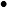 
ИӘ

 ЖОҚ 
Жабық жүйе:

ИӘ

 ЖОҚ 
Жабық жүйе:

ИӘ

 ЖОҚ 
Өндірушіден негіздеме (тіркеу дерекнамасының бетін көрсету)Өндірушіден негіздеме (тіркеу дерекнамасының бетін көрсету)Өндірушіден негіздеме (тіркеу дерекнамасының бетін көрсету)Өндірушіден негіздеме (тіркеу дерекнамасының бетін көрсету)Өндірушіден негіздеме (тіркеу дерекнамасының бетін көрсету)Өндірушіден негіздеме (тіркеу дерекнамасының бетін көрсету)11.Қысқаша техникалық сипаттама (бағдарламалық қамтамасыз ету болғанда бағдарламалық қамтамасыз етудің деректері қосылады)Қысқаша техникалық сипаттама (бағдарламалық қамтамасыз ету болғанда бағдарламалық қамтамасыз етудің деректері қосылады)қазақ тілдеқазақ тілдеқазақ тілде11.Қысқаша техникалық сипаттама (бағдарламалық қамтамасыз ету болғанда бағдарламалық қамтамасыз етудің деректері қосылады)Қысқаша техникалық сипаттама (бағдарламалық қамтамасыз ету болғанда бағдарламалық қамтамасыз етудің деректері қосылады)орыс тіліндеорыс тіліндеорыс тілінде12.Әлеуетті қолдану қаупінің деңгейіне байланысты класы (қажеттісін белгілеу)Әлеуетті қолдану қаупінің деңгейіне байланысты класы (қажеттісін белгілеу)Әлеуетті қолдану қаупінің деңгейіне байланысты класы (қажеттісін белгілеу)Әлеуетті қолдану қаупінің деңгейіне байланысты класы (қажеттісін белгілеу)Әлеуетті қолдану қаупінің деңгейіне байланысты класы (қажеттісін белгілеу)  Класс 1 – қауіп деңгейі төмен 
 Класс 2а – қауіп деңгейі орташа 
 Класс 2б – қауіп деңгейі жоғарылаған 
Класс 3 – қауіп деңгейі жоғары  Класс 1 – қауіп деңгейі төмен 
 Класс 2а – қауіп деңгейі орташа 
 Класс 2б – қауіп деңгейі жоғарылаған 
Класс 3 – қауіп деңгейі жоғары  Класс 1 – қауіп деңгейі төмен 
 Класс 2а – қауіп деңгейі орташа 
 Класс 2б – қауіп деңгейі жоғарылаған 
Класс 3 – қауіп деңгейі жоғары  Класс 1 – қауіп деңгейі төмен 
 Класс 2а – қауіп деңгейі орташа 
 Класс 2б – қауіп деңгейі жоғарылаған 
Класс 3 – қауіп деңгейі жоғары  Класс 1 – қауіп деңгейі төмен 
 Класс 2а – қауіп деңгейі орташа 
 Класс 2б – қауіп деңгейі жоғарылаған 
Класс 3 – қауіп деңгейі жоғары  Класс 1 – қауіп деңгейі төмен 
 Класс 2а – қауіп деңгейі орташа 
 Класс 2б – қауіп деңгейі жоғарылаған 
Класс 3 – қауіп деңгейі жоғары13.МБ болып табылады (қажеттісін белгілеу)МБ болып табылады (қажеттісін белгілеу)МБ болып табылады (қажеттісін белгілеу)МБ болып табылады (қажеттісін белгілеу)МБ болып табылады (қажеттісін белгілеу)Өлшеу құралы
Стерильді
Балк
  Ин витро диагностика үшін ММБ немесе МТ Өлшеу құралы
Стерильді
Балк
  Ин витро диагностика үшін ММБ немесе МТ Өлшеу құралы
Стерильді
Балк
  Ин витро диагностика үшін ММБ немесе МТ Өлшеу құралы
Стерильді
Балк
  Ин витро диагностика үшін ММБ немесе МТ Өлшеу құралы
Стерильді
Балк
  Ин витро диагностика үшін ММБ немесе МТ Өлшеу құралы
Стерильді
Балк
  Ин витро диагностика үшін ММБ немесе МТ 14.Құрамында дәрілік зат барҚұрамында дәрілік зат барҚұрамында дәрілік зат барҚұрамында дәрілік зат барҚұрамында дәрілік зат барИә
ЖоқИә
ЖоқИә
ЖоқИә
ЖоқИә
ЖоқИә
ЖоқМедициналық бұйым болып табылатын медициналық бұйымның шығыс материалының құрамына кіретін дәрілік заттың сапасын растайтын құжаттың нөмірі және күніМедициналық бұйым болып табылатын медициналық бұйымның шығыс материалының құрамына кіретін дәрілік заттың сапасын растайтын құжаттың нөмірі және күніМедициналық бұйым болып табылатын медициналық бұйымның шығыс материалының құрамына кіретін дәрілік заттың сапасын растайтын құжаттың нөмірі және күніМедициналық бұйым болып табылатын медициналық бұйымның шығыс материалының құрамына кіретін дәрілік заттың сапасын растайтын құжаттың нөмірі және күніМедициналық бұйым болып табылатын медициналық бұйымның шығыс материалының құрамына кіретін дәрілік заттың сапасын растайтын құжаттың нөмірі және күні15.  Медициналық бұйымның комплектациясы   Медициналық бұйымның комплектациясы   Медициналық бұйымның комплектациясы   Медициналық бұйымның комплектациясы   Медициналық бұйымның комплектациясы   Медициналық бұйымның комплектациясы   Медициналық бұйымның комплектациясы   Медициналық бұйымның комплектациясы   Медициналық бұйымның комплектациясы   Медициналық бұйымның комплектациясы   Медициналық бұйымның комплектациясы №Атауы  Моделі   Моделі   Моделі   Моделі   Өндіруші   Өндіруші   Өндіруші   Өндіруші   Өндіруші   Елі 1.  Негізгі блогы (бар болса) 2.Қажеттіліктері (бар болса)3.Қосымша жиынтықтаушы (бар болса)4.Бағдарламалық қамтамасыз ету (бар болса)5.Шығыс материалдары (бар болса)16.ҚаптамаҚаптамаҚаптамаҚаптамаҚаптамаҚаптамаҚаптамаҚаптамаҚаптамаҚаптамаҚаптама№Түрі (алғашқы немесе қайта)АтауыАтауыМөлшеріКөлеміКөлеміКөлеміКөлеміҚаптамадағы бірлік саныҚаптамадағы бірлік саныҚысқаша сипаттамасы1.Бастапқы2.Қайталама…17.Сақтау мерзімі (МБ үшін)/Кепілдік берілген пайдалану мерзімі (МБ үшін)Сақтау мерзімі (МБ үшін)/Кепілдік берілген пайдалану мерзімі (МБ үшін)Сақтау мерзімі (МБ үшін)/Кепілдік берілген пайдалану мерзімі (МБ үшін)Дәрілік заттар үшін: сериясы, мерзіміДәрілік заттар үшін: сериясы, мерзіміДәрілік заттар үшін: сериясы, мерзіміДәрілік заттар үшін: сериясы, мерзіміДәрілік заттар үшін: сериясы, мерзіміДәрілік заттар үшін: сериясы, мерзіміДәрілік заттар үшін: сериясы, мерзіміДәрілік заттар үшін: сериясы, мерзімі18.Тасымалдау шарттарыТасымалдау шарттарыТасымалдау шарттары19.Сақтау шарттарыСақтау шарттарыСақтау шарттары20.Өндіруші елде және басқа елдерде тіркеуӨндіруші елде және басқа елдерде тіркеуӨндіруші елде және басқа елдерде тіркеуӨндіруші елде және басқа елдерде тіркеуӨндіруші елде және басқа елдерде тіркеуӨндіруші елде және басқа елдерде тіркеуӨндіруші елде және басқа елдерде тіркеуӨндіруші елде және басқа елдерде тіркеуӨндіруші елде және басқа елдерде тіркеуӨндіруші елде және басқа елдерде тіркеуӨндіруші елде және басқа елдерде тіркеу1.Елдің атыТіркеу куәлігінің № (бар болса көрсетіледі)Тіркеу куәлігінің № (бар болса көрсетіледі)Берілген күніБерілген күніБерілген күніБерілген күніӘрекет ету мерзіміӘрекет ету мерзіміӘрекет ету мерзіміӘрекет ету мерзімі…21.Өндіріс  Осы өндірісте толығымен 
Осы өндірісте ішінара
Басқа өндірісте толығымен  Осы өндірісте толығымен 
Осы өндірісте ішінара
Басқа өндірісте толығымен  Осы өндірісте толығымен 
Осы өндірісте ішінара
Басқа өндірісте толығымен  Осы өндірісте толығымен 
Осы өндірісте ішінара
Басқа өндірісте толығымен  Осы өндірісте толығымен 
Осы өндірісте ішінара
Басқа өндірісте толығымен  Осы өндірісте толығымен 
Осы өндірісте ішінара
Басқа өндірісте толығымен  Осы өндірісте толығымен 
Осы өндірісте ішінара
Басқа өндірісте толығымен  Осы өндірісте толығымен 
Осы өндірісте ішінара
Басқа өндірісте толығымен  Осы өндірісте толығымен 
Осы өндірісте ішінара
Басқа өндірісте толығымен  Осы өндірісте толығымен 
Осы өндірісте ішінара
Басқа өндірісте толығымен22.МБ өндірушісі және МБ бөлігі болып табылатын өндіріс аумағы (кез келген компоненттің өндіріс аумағын қоса)МБ өндірушісі және МБ бөлігі болып табылатын өндіріс аумағы (кез келген компоненттің өндіріс аумағын қоса)МБ өндірушісі және МБ бөлігі болып табылатын өндіріс аумағы (кез келген компоненттің өндіріс аумағын қоса)МБ өндірушісі және МБ бөлігі болып табылатын өндіріс аумағы (кез келген компоненттің өндіріс аумағын қоса)МБ өндірушісі және МБ бөлігі болып табылатын өндіріс аумағы (кез келген компоненттің өндіріс аумағын қоса)МБ өндірушісі және МБ бөлігі болып табылатын өндіріс аумағы (кез келген компоненттің өндіріс аумағын қоса)МБ өндірушісі және МБ бөлігі болып табылатын өндіріс аумағы (кез келген компоненттің өндіріс аумағын қоса)МБ өндірушісі және МБ бөлігі болып табылатын өндіріс аумағы (кез келген компоненттің өндіріс аумағын қоса)МБ өндірушісі және МБ бөлігі болып табылатын өндіріс аумағы (кез келген компоненттің өндіріс аумағын қоса)МБ өндірушісі және МБ бөлігі болып табылатын өндіріс аумағы (кез келген компоненттің өндіріс аумағын қоса)МБ өндірушісі және МБ бөлігі болып табылатын өндіріс аумағы (кез келген компоненттің өндіріс аумағын қоса)№Өндірушінің түріАтауы, елі 1,2 (қазақ, орыс, ағылшын тілдерінде)Атауы, елі 1,2 (қазақ, орыс, ағылшын тілдерінде)Рұқсат құжатының №, күні және әрекет ету мерзіміЗаңды мекенжайыЗаңды мекенжайыНақты мекенжайыНақты мекенжайыТелефон, факс, e-maіlБасшының тегі, аты, әкесінің аты (бар болса), лауазымыБайланысатын тұлғаның тегі, аты, әкесінің аты (бар болса), лауазымы1.Өндіруші2.Өндірушінің уәкілетті өкілі3.  ҚР аумағында жағымсыз оқиғалардың (инциденттердің) мониторингі жөніндегі уәкілетті тұлғаның байланыс деректері 4.  Өндірістік алаңы 5Өтініш берушіСенімхат бойынша деректер23.  Тіркеу дерекнамасына енгізілетін өзгерістер (өзгеріс енгізу өтінімінің түрінде толтырылады) (3-қосымшаға сәйкес енгізілетін өзгерістерді, тармақтарты көрсету)   Тіркеу дерекнамасына енгізілетін өзгерістер (өзгеріс енгізу өтінімінің түрінде толтырылады) (3-қосымшаға сәйкес енгізілетін өзгерістерді, тармақтарты көрсету)   Тіркеу дерекнамасына енгізілетін өзгерістер (өзгеріс енгізу өтінімінің түрінде толтырылады) (3-қосымшаға сәйкес енгізілетін өзгерістерді, тармақтарты көрсету)   Тіркеу дерекнамасына енгізілетін өзгерістер (өзгеріс енгізу өтінімінің түрінде толтырылады) (3-қосымшаға сәйкес енгізілетін өзгерістерді, тармақтарты көрсету)   Тіркеу дерекнамасына енгізілетін өзгерістер (өзгеріс енгізу өтінімінің түрінде толтырылады) (3-қосымшаға сәйкес енгізілетін өзгерістерді, тармақтарты көрсету)   Тіркеу дерекнамасына енгізілетін өзгерістер (өзгеріс енгізу өтінімінің түрінде толтырылады) (3-қосымшаға сәйкес енгізілетін өзгерістерді, тармақтарты көрсету)   Тіркеу дерекнамасына енгізілетін өзгерістер (өзгеріс енгізу өтінімінің түрінде толтырылады) (3-қосымшаға сәйкес енгізілетін өзгерістерді, тармақтарты көрсету)   Тіркеу дерекнамасына енгізілетін өзгерістер (өзгеріс енгізу өтінімінің түрінде толтырылады) (3-қосымшаға сәйкес енгізілетін өзгерістерді, тармақтарты көрсету)   Тіркеу дерекнамасына енгізілетін өзгерістер (өзгеріс енгізу өтінімінің түрінде толтырылады) (3-қосымшаға сәйкес енгізілетін өзгерістерді, тармақтарты көрсету)   Тіркеу дерекнамасына енгізілетін өзгерістер (өзгеріс енгізу өтінімінің түрінде толтырылады) (3-қосымшаға сәйкес енгізілетін өзгерістерді, тармақтарты көрсету)   Тіркеу дерекнамасына енгізілетін өзгерістер (өзгеріс енгізу өтінімінің түрінде толтырылады) (3-қосымшаға сәйкес енгізілетін өзгерістерді, тармақтарты көрсету) №Өзгерістерді енгізуге дейінгі редакцияӨзгерістерді енгізуге дейінгі редакцияӨзгерістерді енгізуге дейінгі редакцияЕнгізілетін өзгерістерЕнгізілетін өзгерістерЕнгізілетін өзгерістерЕнгізілетін өзгерістерЕнгізілетін өзгерістерЕнгізілетін өзгерістерЕнгізілетін өзгерістерЕнгізілетін өзгерістер24.Сараптама жүргізуге шарт бойынша деректерСараптама жүргізуге шарт бойынша деректерСараптама жүргізуге шарт бойынша деректерСараптама жүргізуге шарт бойынша деректерСараптама жүргізуге шарт бойынша деректерСараптама жүргізуге шарт бойынша деректерСараптама жүргізуге шарт бойынша деректерСараптама жүргізуге шарт бойынша деректерСараптама жүргізуге шарт бойынша деректерСараптама жүргізуге шарт бойынша деректерСараптама жүргізуге шарт бойынша деректер1.  Шарттың №   Шарттың №   Шарттың № 2.Қорытындының күніҚорытындының күніҚорытындының күні3.Әрекет ету мерзіміӘрекет ету мерзіміӘрекет ету мерзімі25.Сараптама жүргізуге төлемді жүзеге асыратын субъектСараптама жүргізуге төлемді жүзеге асыратын субъектСараптама жүргізуге төлемді жүзеге асыратын субъектСараптама жүргізуге төлемді жүзеге асыратын субъектСараптама жүргізуге төлемді жүзеге асыратын субъектСараптама жүргізуге төлемді жүзеге асыратын субъектСараптама жүргізуге төлемді жүзеге асыратын субъектСараптама жүргізуге төлемді жүзеге асыратын субъектСараптама жүргізуге төлемді жүзеге асыратын субъектСараптама жүргізуге төлемді жүзеге асыратын субъектСараптама жүргізуге төлемді жүзеге асыратын субъект1.АтауыАтауыАтауы2.ЕліЕліЕлі3.Заңды мекенжайыЗаңды мекенжайыЗаңды мекенжайы4.Нақты мекенжайыНақты мекенжайыНақты мекенжайы5.Тегі, аты, әкесінің аты, басшының лауазымыТегі, аты, әкесінің аты, басшының лауазымыТегі, аты, әкесінің аты, басшының лауазымы6.ТелефонТелефонТелефон7.ФаксФаксФакс8.E-maіlE-maіlE-maіl9.БСНБСНБСН10.ЖСНЖСНЖСН11.БанкБанкБанк12.Е/шЕ/шЕ/ш13.В/сВ/сВ/с14.КодыКодыКоды15.БСКБСКБСКӨтініш беруші: ___________________________________________________________________________
Тіркеу дерекнамасы мен өтініштегі ақпараттың нақтылығына және тең түпнұсқалығына, медициналық бұйымдардың үлгілерін, үш реттік талдауға жеткілікті мөлшерде стандартты үлгілерді, сынақтарды жүргізу кезінде қолданылатын арнайы реагенттерді, шығын материалдарын (жекелеген жағдайда және қайтарып беру шартында) ұсынуға, сондай-ақ олардың тіркеуге ұсынылған нормативтік құжаттарға сәйкестігіне кепілдік беремін.
Тіркеу дерекнамасындағы барлық өзгерістер туралы хабарлап отыруға, сондай-ақ медициналық бұйымды, қолдану кезінде бұрын медициналық бұйымды медициналық қолдану жөніндегі нұсқаулықта/медициналық бұйымды пайдалану жөніндегі нұсқауда бұрын көрсетілмеген жағымсыз әсерлері анықталған жағдайда, өтініш пен материалдарды жинақтап беруге міндеттенемін.Өтініш беруші: ___________________________________________________________________________
Тіркеу дерекнамасы мен өтініштегі ақпараттың нақтылығына және тең түпнұсқалығына, медициналық бұйымдардың үлгілерін, үш реттік талдауға жеткілікті мөлшерде стандартты үлгілерді, сынақтарды жүргізу кезінде қолданылатын арнайы реагенттерді, шығын материалдарын (жекелеген жағдайда және қайтарып беру шартында) ұсынуға, сондай-ақ олардың тіркеуге ұсынылған нормативтік құжаттарға сәйкестігіне кепілдік беремін.
Тіркеу дерекнамасындағы барлық өзгерістер туралы хабарлап отыруға, сондай-ақ медициналық бұйымды, қолдану кезінде бұрын медициналық бұйымды медициналық қолдану жөніндегі нұсқаулықта/медициналық бұйымды пайдалану жөніндегі нұсқауда бұрын көрсетілмеген жағымсыз әсерлері анықталған жағдайда, өтініш пен материалдарды жинақтап беруге міндеттенемін.Өтініш беруші: ___________________________________________________________________________
Тіркеу дерекнамасы мен өтініштегі ақпараттың нақтылығына және тең түпнұсқалығына, медициналық бұйымдардың үлгілерін, үш реттік талдауға жеткілікті мөлшерде стандартты үлгілерді, сынақтарды жүргізу кезінде қолданылатын арнайы реагенттерді, шығын материалдарын (жекелеген жағдайда және қайтарып беру шартында) ұсынуға, сондай-ақ олардың тіркеуге ұсынылған нормативтік құжаттарға сәйкестігіне кепілдік беремін.
Тіркеу дерекнамасындағы барлық өзгерістер туралы хабарлап отыруға, сондай-ақ медициналық бұйымды, қолдану кезінде бұрын медициналық бұйымды медициналық қолдану жөніндегі нұсқаулықта/медициналық бұйымды пайдалану жөніндегі нұсқауда бұрын көрсетілмеген жағымсыз әсерлері анықталған жағдайда, өтініш пен материалдарды жинақтап беруге міндеттенемін.Өтініш беруші: ___________________________________________________________________________
Тіркеу дерекнамасы мен өтініштегі ақпараттың нақтылығына және тең түпнұсқалығына, медициналық бұйымдардың үлгілерін, үш реттік талдауға жеткілікті мөлшерде стандартты үлгілерді, сынақтарды жүргізу кезінде қолданылатын арнайы реагенттерді, шығын материалдарын (жекелеген жағдайда және қайтарып беру шартында) ұсынуға, сондай-ақ олардың тіркеуге ұсынылған нормативтік құжаттарға сәйкестігіне кепілдік беремін.
Тіркеу дерекнамасындағы барлық өзгерістер туралы хабарлап отыруға, сондай-ақ медициналық бұйымды, қолдану кезінде бұрын медициналық бұйымды медициналық қолдану жөніндегі нұсқаулықта/медициналық бұйымды пайдалану жөніндегі нұсқауда бұрын көрсетілмеген жағымсыз әсерлері анықталған жағдайда, өтініш пен материалдарды жинақтап беруге міндеттенемін.Өтініш беруші: ___________________________________________________________________________
Тіркеу дерекнамасы мен өтініштегі ақпараттың нақтылығына және тең түпнұсқалығына, медициналық бұйымдардың үлгілерін, үш реттік талдауға жеткілікті мөлшерде стандартты үлгілерді, сынақтарды жүргізу кезінде қолданылатын арнайы реагенттерді, шығын материалдарын (жекелеген жағдайда және қайтарып беру шартында) ұсынуға, сондай-ақ олардың тіркеуге ұсынылған нормативтік құжаттарға сәйкестігіне кепілдік беремін.
Тіркеу дерекнамасындағы барлық өзгерістер туралы хабарлап отыруға, сондай-ақ медициналық бұйымды, қолдану кезінде бұрын медициналық бұйымды медициналық қолдану жөніндегі нұсқаулықта/медициналық бұйымды пайдалану жөніндегі нұсқауда бұрын көрсетілмеген жағымсыз әсерлері анықталған жағдайда, өтініш пен материалдарды жинақтап беруге міндеттенемін.Өтініш беруші: ___________________________________________________________________________
Тіркеу дерекнамасы мен өтініштегі ақпараттың нақтылығына және тең түпнұсқалығына, медициналық бұйымдардың үлгілерін, үш реттік талдауға жеткілікті мөлшерде стандартты үлгілерді, сынақтарды жүргізу кезінде қолданылатын арнайы реагенттерді, шығын материалдарын (жекелеген жағдайда және қайтарып беру шартында) ұсынуға, сондай-ақ олардың тіркеуге ұсынылған нормативтік құжаттарға сәйкестігіне кепілдік беремін.
Тіркеу дерекнамасындағы барлық өзгерістер туралы хабарлап отыруға, сондай-ақ медициналық бұйымды, қолдану кезінде бұрын медициналық бұйымды медициналық қолдану жөніндегі нұсқаулықта/медициналық бұйымды пайдалану жөніндегі нұсқауда бұрын көрсетілмеген жағымсыз әсерлері анықталған жағдайда, өтініш пен материалдарды жинақтап беруге міндеттенемін.Өтініш беруші: ___________________________________________________________________________
Тіркеу дерекнамасы мен өтініштегі ақпараттың нақтылығына және тең түпнұсқалығына, медициналық бұйымдардың үлгілерін, үш реттік талдауға жеткілікті мөлшерде стандартты үлгілерді, сынақтарды жүргізу кезінде қолданылатын арнайы реагенттерді, шығын материалдарын (жекелеген жағдайда және қайтарып беру шартында) ұсынуға, сондай-ақ олардың тіркеуге ұсынылған нормативтік құжаттарға сәйкестігіне кепілдік беремін.
Тіркеу дерекнамасындағы барлық өзгерістер туралы хабарлап отыруға, сондай-ақ медициналық бұйымды, қолдану кезінде бұрын медициналық бұйымды медициналық қолдану жөніндегі нұсқаулықта/медициналық бұйымды пайдалану жөніндегі нұсқауда бұрын көрсетілмеген жағымсыз әсерлері анықталған жағдайда, өтініш пен материалдарды жинақтап беруге міндеттенемін.Өтініш беруші: ___________________________________________________________________________
Тіркеу дерекнамасы мен өтініштегі ақпараттың нақтылығына және тең түпнұсқалығына, медициналық бұйымдардың үлгілерін, үш реттік талдауға жеткілікті мөлшерде стандартты үлгілерді, сынақтарды жүргізу кезінде қолданылатын арнайы реагенттерді, шығын материалдарын (жекелеген жағдайда және қайтарып беру шартында) ұсынуға, сондай-ақ олардың тіркеуге ұсынылған нормативтік құжаттарға сәйкестігіне кепілдік беремін.
Тіркеу дерекнамасындағы барлық өзгерістер туралы хабарлап отыруға, сондай-ақ медициналық бұйымды, қолдану кезінде бұрын медициналық бұйымды медициналық қолдану жөніндегі нұсқаулықта/медициналық бұйымды пайдалану жөніндегі нұсқауда бұрын көрсетілмеген жағымсыз әсерлері анықталған жағдайда, өтініш пен материалдарды жинақтап беруге міндеттенемін.Өтініш беруші: ___________________________________________________________________________
Тіркеу дерекнамасы мен өтініштегі ақпараттың нақтылығына және тең түпнұсқалығына, медициналық бұйымдардың үлгілерін, үш реттік талдауға жеткілікті мөлшерде стандартты үлгілерді, сынақтарды жүргізу кезінде қолданылатын арнайы реагенттерді, шығын материалдарын (жекелеген жағдайда және қайтарып беру шартында) ұсынуға, сондай-ақ олардың тіркеуге ұсынылған нормативтік құжаттарға сәйкестігіне кепілдік беремін.
Тіркеу дерекнамасындағы барлық өзгерістер туралы хабарлап отыруға, сондай-ақ медициналық бұйымды, қолдану кезінде бұрын медициналық бұйымды медициналық қолдану жөніндегі нұсқаулықта/медициналық бұйымды пайдалану жөніндегі нұсқауда бұрын көрсетілмеген жағымсыз әсерлері анықталған жағдайда, өтініш пен материалдарды жинақтап беруге міндеттенемін.Өтініш беруші: ___________________________________________________________________________
Тіркеу дерекнамасы мен өтініштегі ақпараттың нақтылығына және тең түпнұсқалығына, медициналық бұйымдардың үлгілерін, үш реттік талдауға жеткілікті мөлшерде стандартты үлгілерді, сынақтарды жүргізу кезінде қолданылатын арнайы реагенттерді, шығын материалдарын (жекелеген жағдайда және қайтарып беру шартында) ұсынуға, сондай-ақ олардың тіркеуге ұсынылған нормативтік құжаттарға сәйкестігіне кепілдік беремін.
Тіркеу дерекнамасындағы барлық өзгерістер туралы хабарлап отыруға, сондай-ақ медициналық бұйымды, қолдану кезінде бұрын медициналық бұйымды медициналық қолдану жөніндегі нұсқаулықта/медициналық бұйымды пайдалану жөніндегі нұсқауда бұрын көрсетілмеген жағымсыз әсерлері анықталған жағдайда, өтініш пен материалдарды жинақтап беруге міндеттенемін.Өтініш беруші: ___________________________________________________________________________
Тіркеу дерекнамасы мен өтініштегі ақпараттың нақтылығына және тең түпнұсқалығына, медициналық бұйымдардың үлгілерін, үш реттік талдауға жеткілікті мөлшерде стандартты үлгілерді, сынақтарды жүргізу кезінде қолданылатын арнайы реагенттерді, шығын материалдарын (жекелеген жағдайда және қайтарып беру шартында) ұсынуға, сондай-ақ олардың тіркеуге ұсынылған нормативтік құжаттарға сәйкестігіне кепілдік беремін.
Тіркеу дерекнамасындағы барлық өзгерістер туралы хабарлап отыруға, сондай-ақ медициналық бұйымды, қолдану кезінде бұрын медициналық бұйымды медициналық қолдану жөніндегі нұсқаулықта/медициналық бұйымды пайдалану жөніндегі нұсқауда бұрын көрсетілмеген жағымсыз әсерлері анықталған жағдайда, өтініш пен материалдарды жинақтап беруге міндеттенемін.Өтініш беруші: ___________________________________________________________________________
Тіркеу дерекнамасы мен өтініштегі ақпараттың нақтылығына және тең түпнұсқалығына, медициналық бұйымдардың үлгілерін, үш реттік талдауға жеткілікті мөлшерде стандартты үлгілерді, сынақтарды жүргізу кезінде қолданылатын арнайы реагенттерді, шығын материалдарын (жекелеген жағдайда және қайтарып беру шартында) ұсынуға, сондай-ақ олардың тіркеуге ұсынылған нормативтік құжаттарға сәйкестігіне кепілдік беремін.
Тіркеу дерекнамасындағы барлық өзгерістер туралы хабарлап отыруға, сондай-ақ медициналық бұйымды, қолдану кезінде бұрын медициналық бұйымды медициналық қолдану жөніндегі нұсқаулықта/медициналық бұйымды пайдалану жөніндегі нұсқауда бұрын көрсетілмеген жағымсыз әсерлері анықталған жағдайда, өтініш пен материалдарды жинақтап беруге міндеттенемін.Өтініш 1 данада жасалды.
Күні
Тегі, аты, әкесінің аты, жауапты тұлғаның лауазымы
Өтініш беруші
Қолы, мөрӨтініш 1 данада жасалды.
Күні
Тегі, аты, әкесінің аты, жауапты тұлғаның лауазымы
Өтініш беруші
Қолы, мөрӨтініш 1 данада жасалды.
Күні
Тегі, аты, әкесінің аты, жауапты тұлғаның лауазымы
Өтініш беруші
Қолы, мөрӨтініш 1 данада жасалды.
Күні
Тегі, аты, әкесінің аты, жауапты тұлғаның лауазымы
Өтініш беруші
Қолы, мөрӨтініш 1 данада жасалды.
Күні
Тегі, аты, әкесінің аты, жауапты тұлғаның лауазымы
Өтініш беруші
Қолы, мөрӨтініш 1 данада жасалды.
Күні
Тегі, аты, әкесінің аты, жауапты тұлғаның лауазымы
Өтініш беруші
Қолы, мөрӨтініш 1 данада жасалды.
Күні
Тегі, аты, әкесінің аты, жауапты тұлғаның лауазымы
Өтініш беруші
Қолы, мөрӨтініш 1 данада жасалды.
Күні
Тегі, аты, әкесінің аты, жауапты тұлғаның лауазымы
Өтініш беруші
Қолы, мөрӨтініш 1 данада жасалды.
Күні
Тегі, аты, әкесінің аты, жауапты тұлғаның лауазымы
Өтініш беруші
Қолы, мөрӨтініш 1 данада жасалды.
Күні
Тегі, аты, әкесінің аты, жауапты тұлғаның лауазымы
Өтініш беруші
Қолы, мөрӨтініш 1 данада жасалды.
Күні
Тегі, аты, әкесінің аты, жауапты тұлғаның лауазымы
Өтініш беруші
Қолы, мөрӨтініш 1 данада жасалды.
Күні
Тегі, аты, әкесінің аты, жауапты тұлғаның лауазымы
Өтініш беруші
Қолы, мөр